4*  * * Jacob  *  *  *  Amigo del DiosHombre activo y valienteque estuvo en luchacon su hermano Esause llevó la herencia de Isaac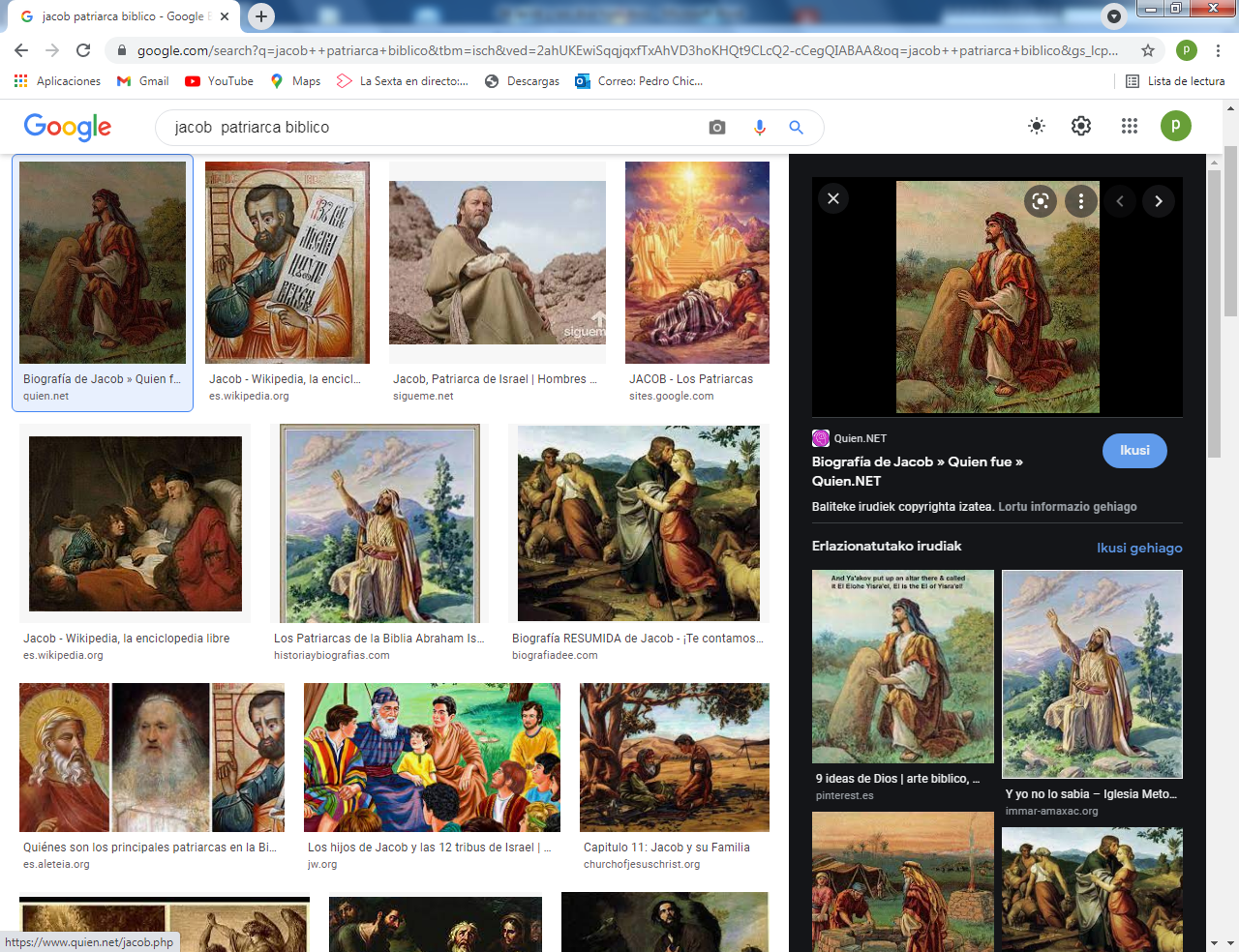 Raquel era una niñade una ciudad de Perúque siente especial curiosidadpara con la esposa de Jacob con ese nombrey que era su preferida1- - - - - - - - - - - - - - - - - - - Nacido en la tierra prometida    El patriarca Isaac, el hijo importante de Abraham, tuvo dos hijos: Esaú y Jacob. Los dos estuvieron con él cuidando sus numerosos rebaños. Pero eran muy diferentes. Esaú había nacido para cazar y luchar. Jacob había nacido para cuidar los rebaños y vivir en casa. La madre de ambos, Rebeca, prefería a Jacob. El padre tenía el corazón el primogénito que era Esaú. Isaac daba gracias a Dios por los dos hijos que tenia.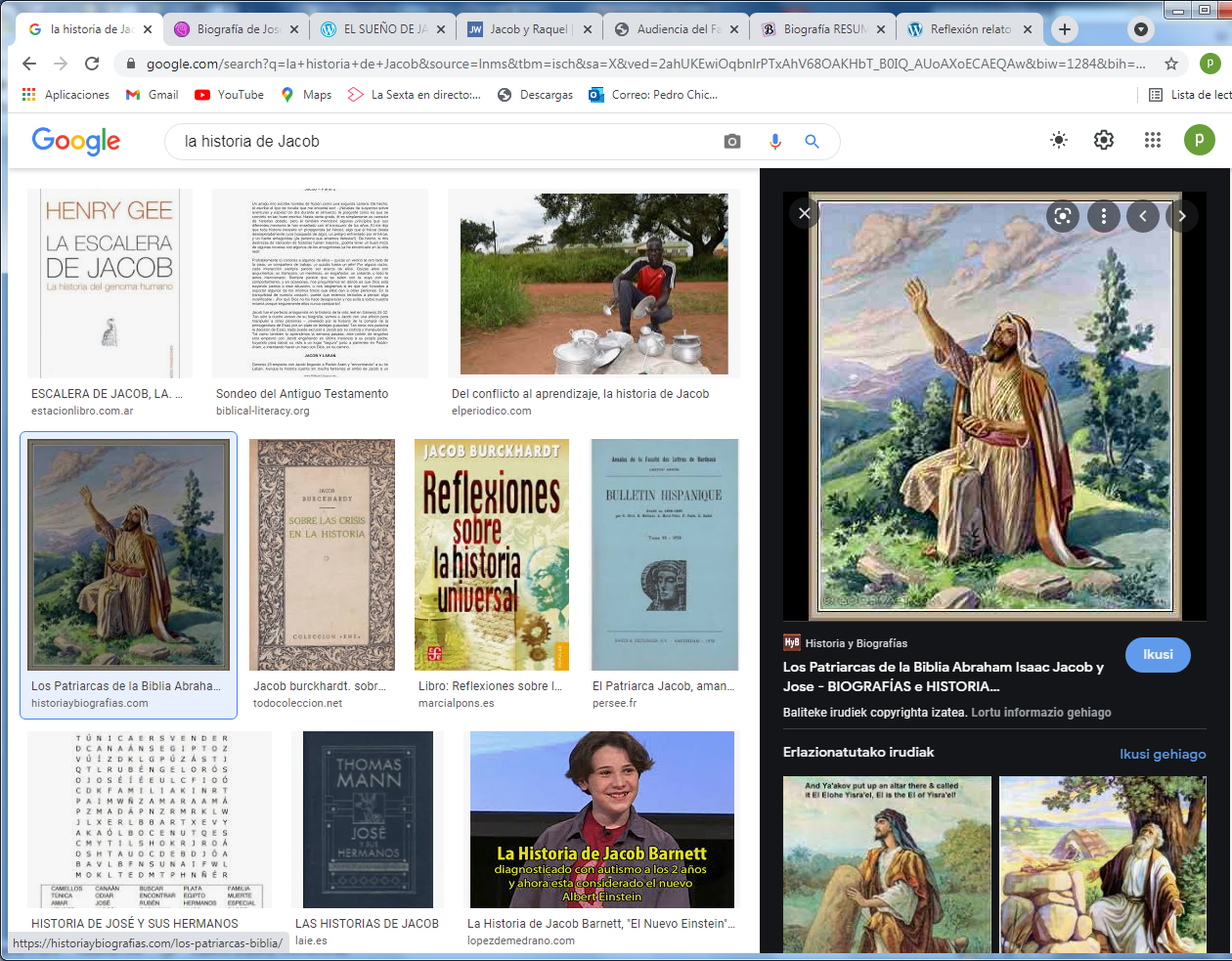    Un día Esaú salió de caza y regresó con hambre  grande. Jaco estaba haciendo una comida en la cercanía de casa. Esaú pidió de comer. Jacob le dijo le cambiaba el plato  por su derecho de primogenitura, que tenia y emitía un aroma cautivador. Esaú arrogantemente le dijo que de acuerdo. Y Jacob le dio su comida.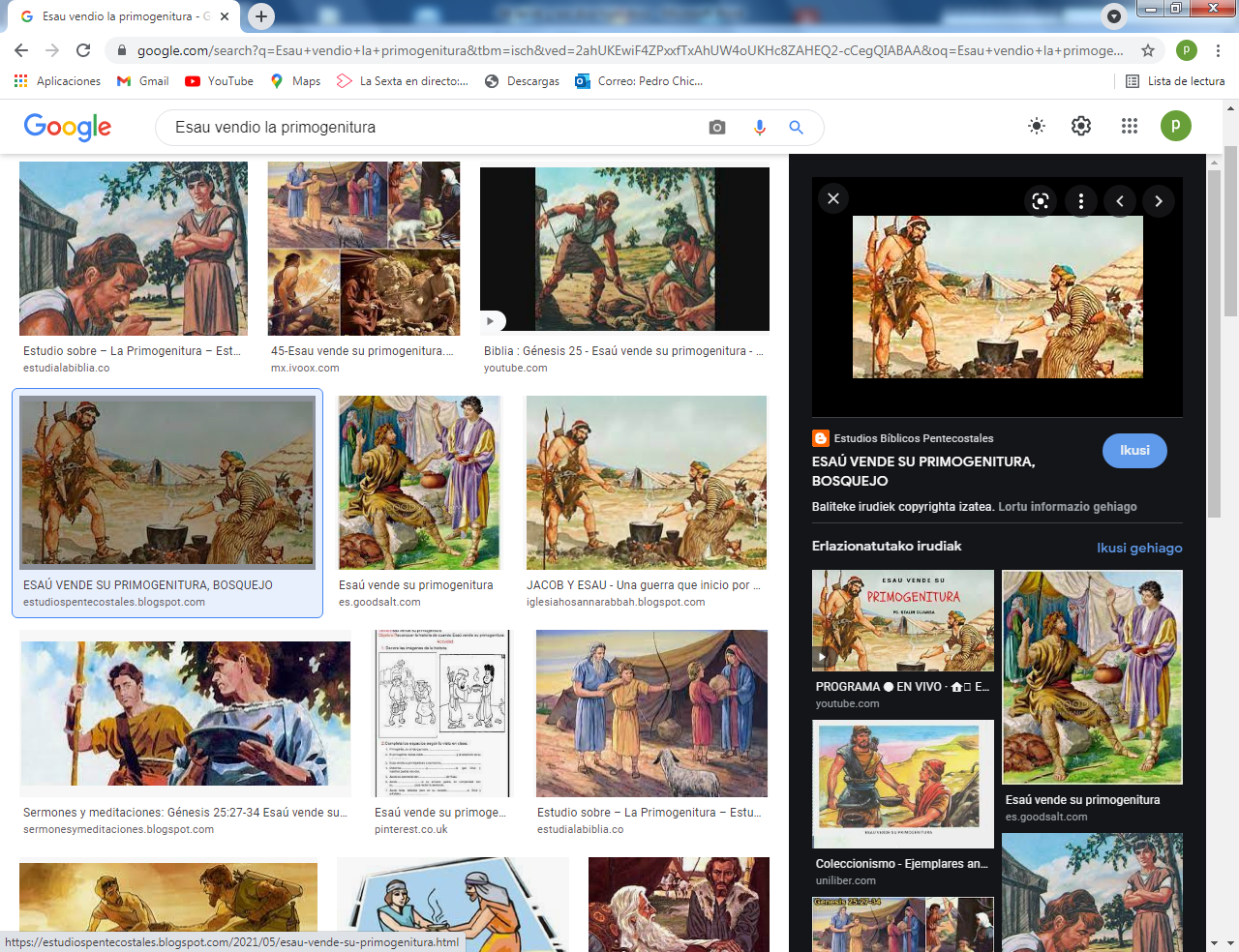 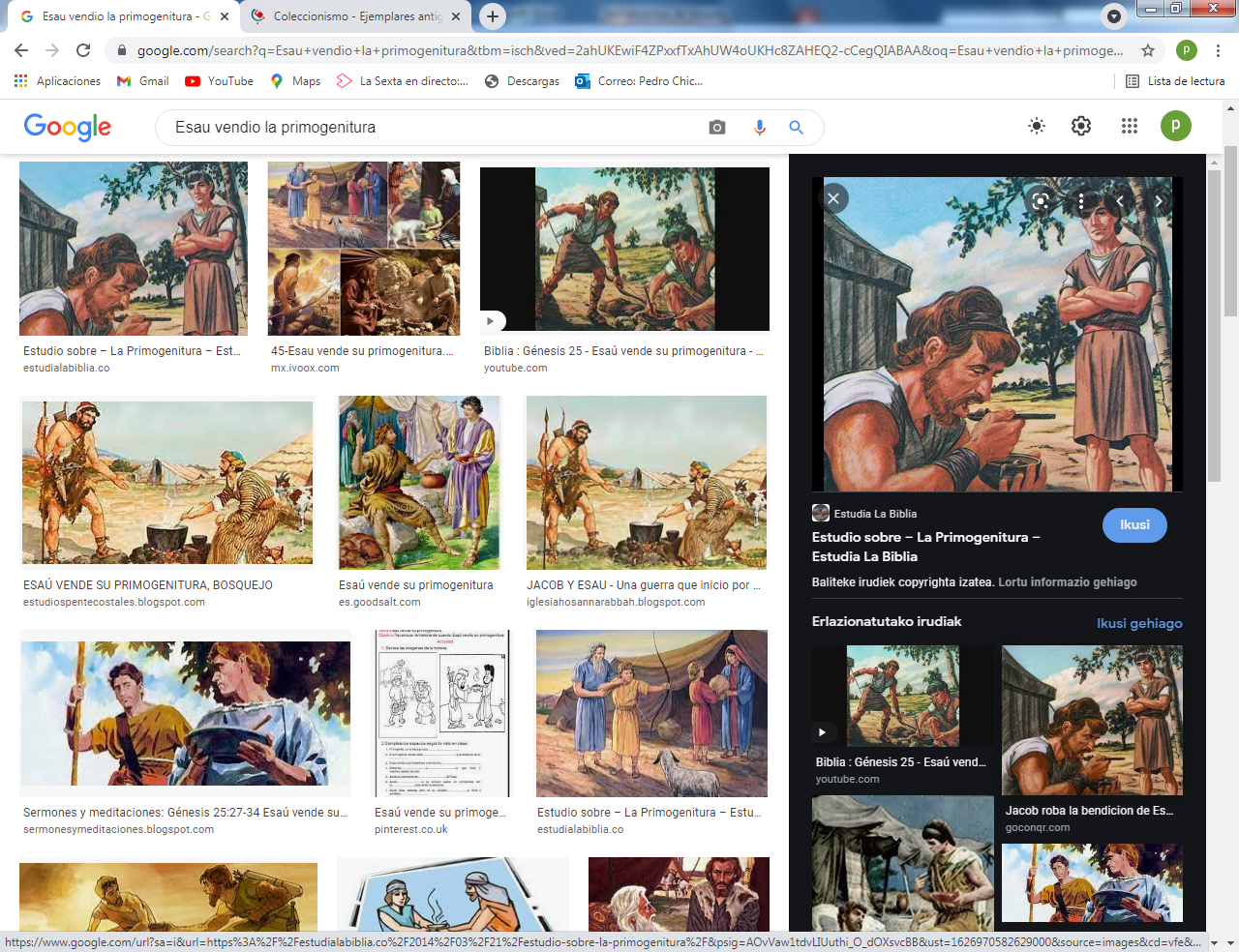 Esaú se rio de lo que había hecho. Sabía que su padre le prefería a él. También Jacob se rio con su hermano, pero le dijo que no olvidara que esas cosas eran muy serias y los hermanos no debían engañarse.2 - - - - - - - - - - - - - - - - - -  La herencia por un plato de lentejas  Con el tiempo Isaac se sintió que ya tenía mucha edad y que era bueno que le diera la bendición que solían darse a los hijos primogénitos. La vista se le había debilitado y ya no veía bien. Mandó a Esaú que fuera de caza, que tuviera un plato bien preparado y que le iba a dar la bendición por lo quepudiera pasar.    Lo oyó Rebeca y le dijo a Jacob que se preparara para recibir la bendición. Entre los dos cogieron un cordero y prepararon un plato como Rebeca sabía que le gustaba a su esposo. Lo comió y al terminar se dispuso a dar la bendición. Para cerciorarse que era Esaú le toco las manos y brazos. Jacob se había puesto una piel de cordero. Al ver la suavidad de la lana, la tomó por el vello de Esaú, y le dio la bendición.    Cuando llegó Saúl quiso que su padre le bendijera. Pero Isaac ya no quiso repetir. Era la bendición que se daban una sola vez y Isaac se negó a pesar de los gritos de Saúl.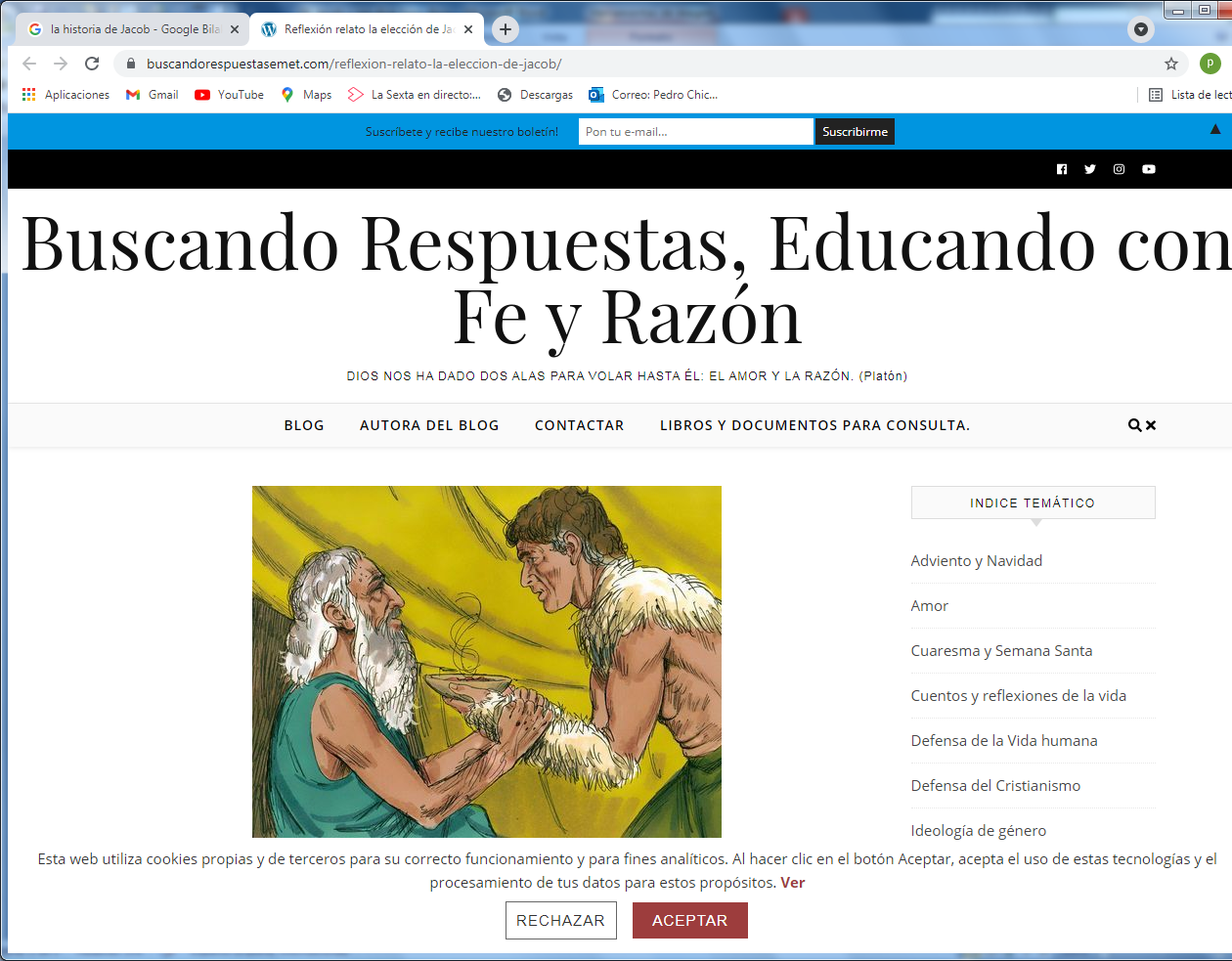 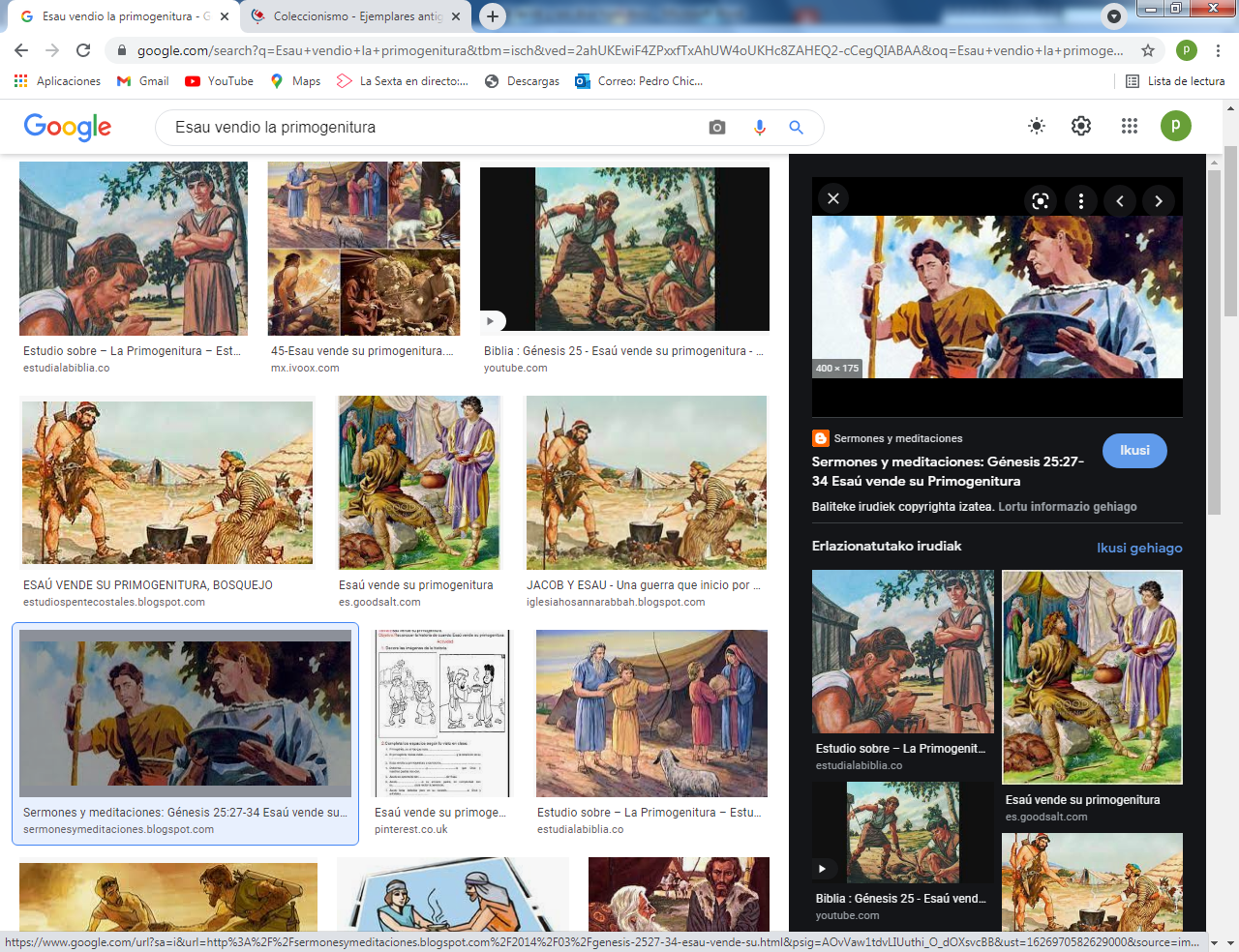    La niña Raquel decía que eso de engañar a su padre no la parecía bien. Ella a veces decía mentiras, pero se la notaban pronto. No la gustó mucho eso de engañar. Pero era lo que pasó en la historia que la Biblia recoge.3- - - - - - - - - - - - - - - - - - La huida a la tierra de donde vino Abraahm   Esaú juró vengarse y matar a Jacob para que la bendición pasara a él. Y le dijo que esperaría a la muerte de su padre para evitar que le diera una maldición. Jacob vio que iba en serio la amenaza y decidió marcharse de casa. Se despidió de su madre y se marchó hacia las lejanas tierras de donde su abuelo Abraham había venido. Soñó con una escalera de subida al cruzar la frontera que le alejaba, pero pensó que era indicio de que le iría bien.    Allí se puso a cuidar las ovejas de un familiar llamado Labán, hermano de Rebeca, que tenía grandes rebaños. En los primeros días vio a una hija suya llamada Raquel. Jacob se enamoró de ella. Y cuando habló a Labán éste le prometió darle a Raquel como esposa si le servía 7 años. Llegaron a un acuerdo.  Pasaron los años y un día por la noche, para cumplir su promesa, Labán le dio a oscuras a su otra hija llamada Lea. Al amanecer y ver que le había engañado, Labán se excusó diciendo que era ley dar a la hija mayor antes que a la pequeña. Quedaron en que le daría a Raquel por otros 7 años. Jacob lo aceptó y pasó con Labán otros siete años.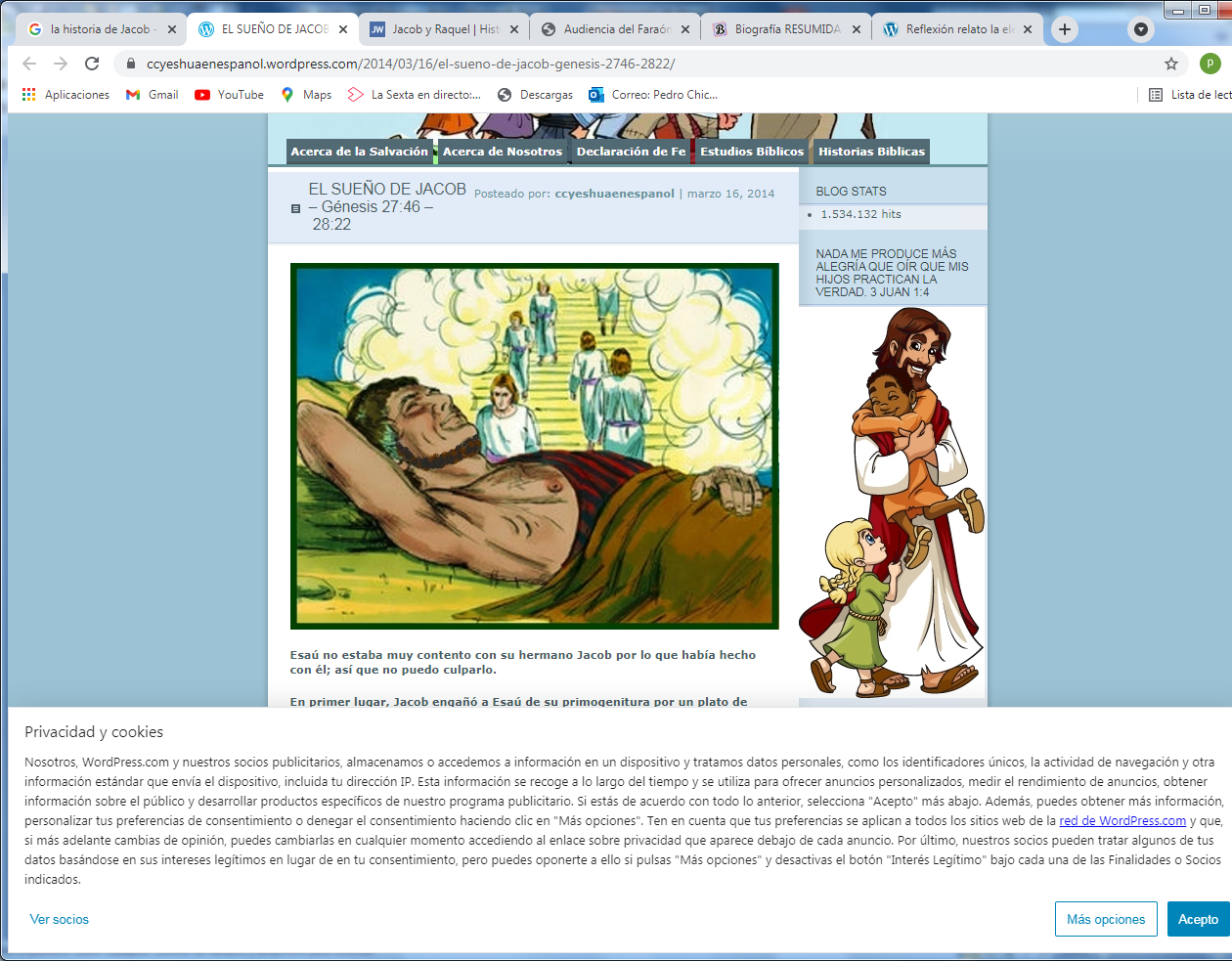 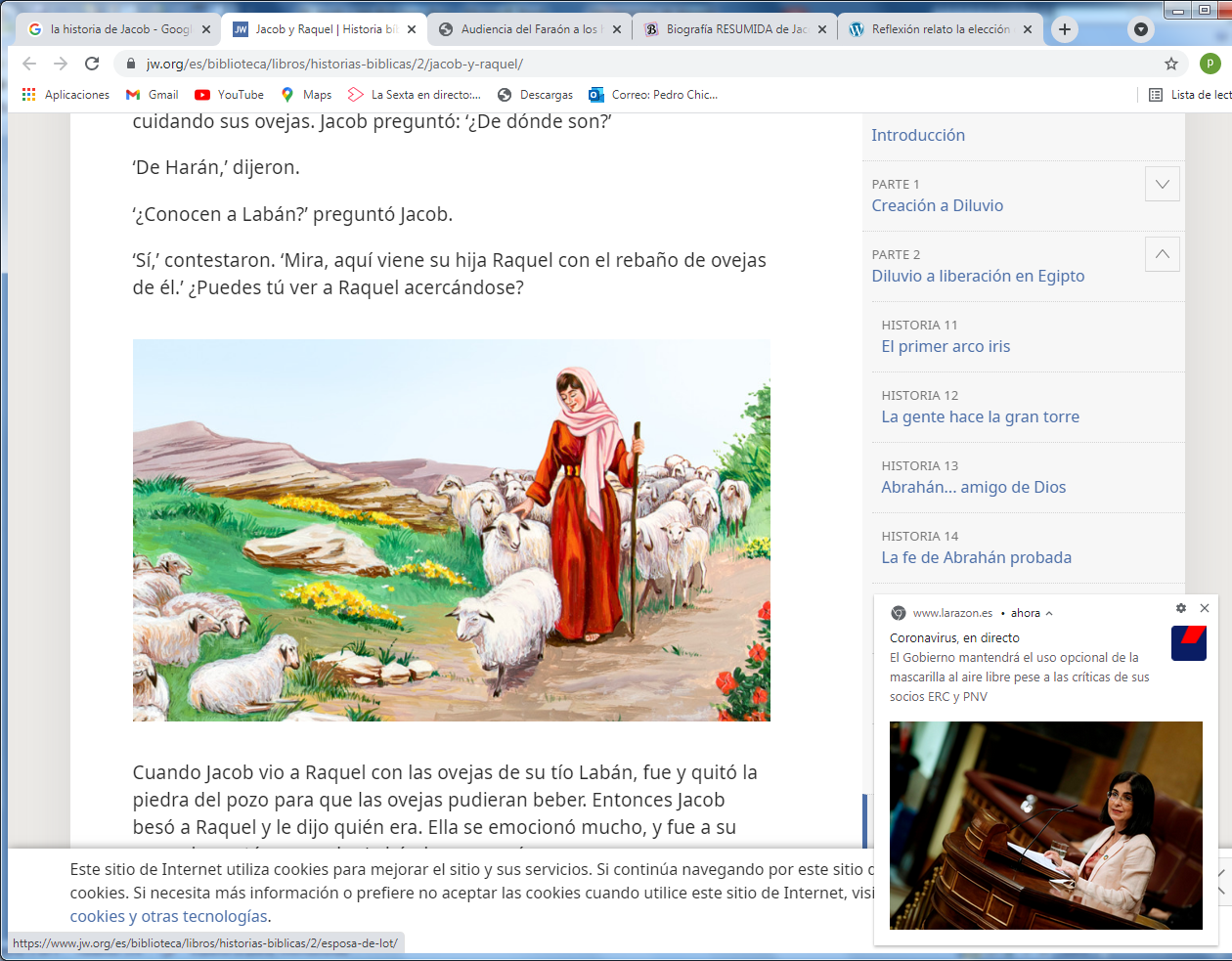 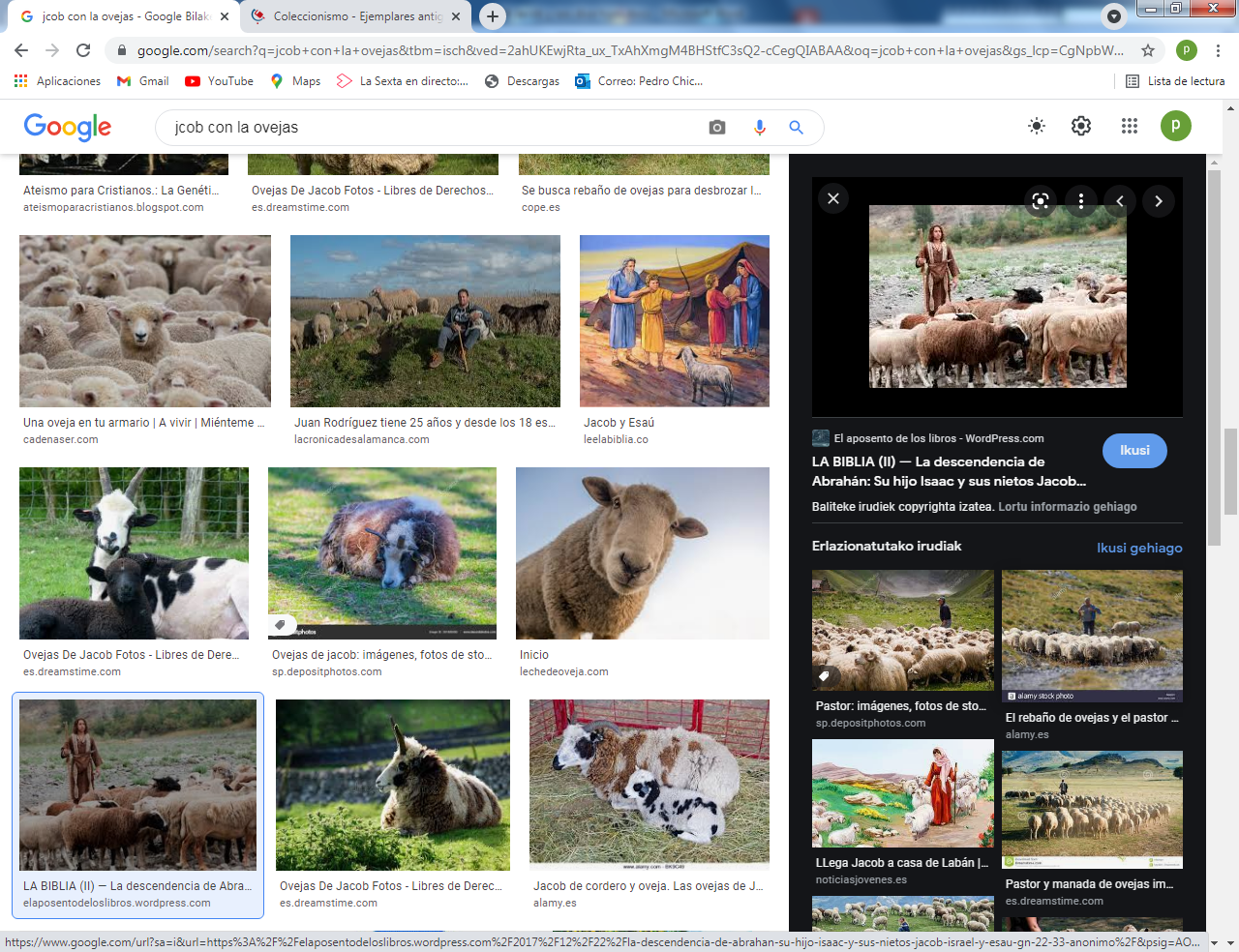 Lo de Saúl, al a niña Raque no la gustó. Pero que trabajara Jacob por Raquel, la gustó de verdad, sobre todo por el nombre. Pero pronto fue observando bien los dibujos y sobre todo fueron los vestidos los que la encantaron. Esa esposa de Jacob, decía, tiene que ser una mujer muy guapa y también muy buena   4. - - - - - - - - - - - - - - - - - - - Los hijos de Jacob y la huida de la tierra de Labán   Con las dos mujeres Jacob siguió trabajando en los rebaños de Labán, que se multiplicaron con su trabajo. Tuvo hijos con Lea y como Raquel no tenía hijos, ella le pidió que los tuviera con su sierva Bilha. La esposa Lea también le dio a su esclava Zilpa. Fueron cuatro esposas y con ellas llegó a tener doce hijos.  Pero como Labán era mentiroso y no le daba los salarios, determinó marcharse ya sin esperar y un día marchó con sus mujeres e hijos y con los rebaños que eran suyos, camino de la casa de su padre en la tierra de los cananeos.  Enterado de la huida, Labán armó a todos los criados y salió en persecución. 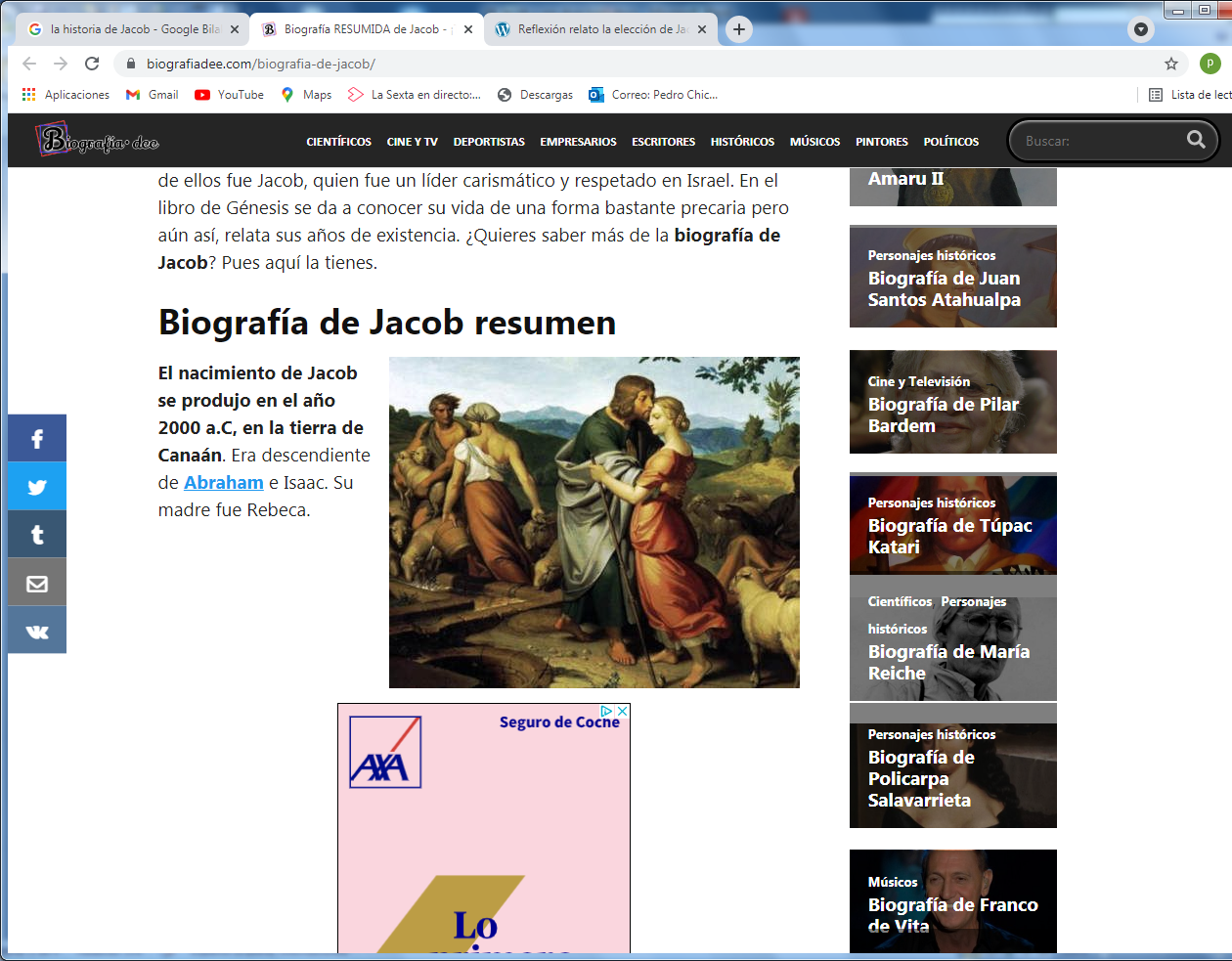 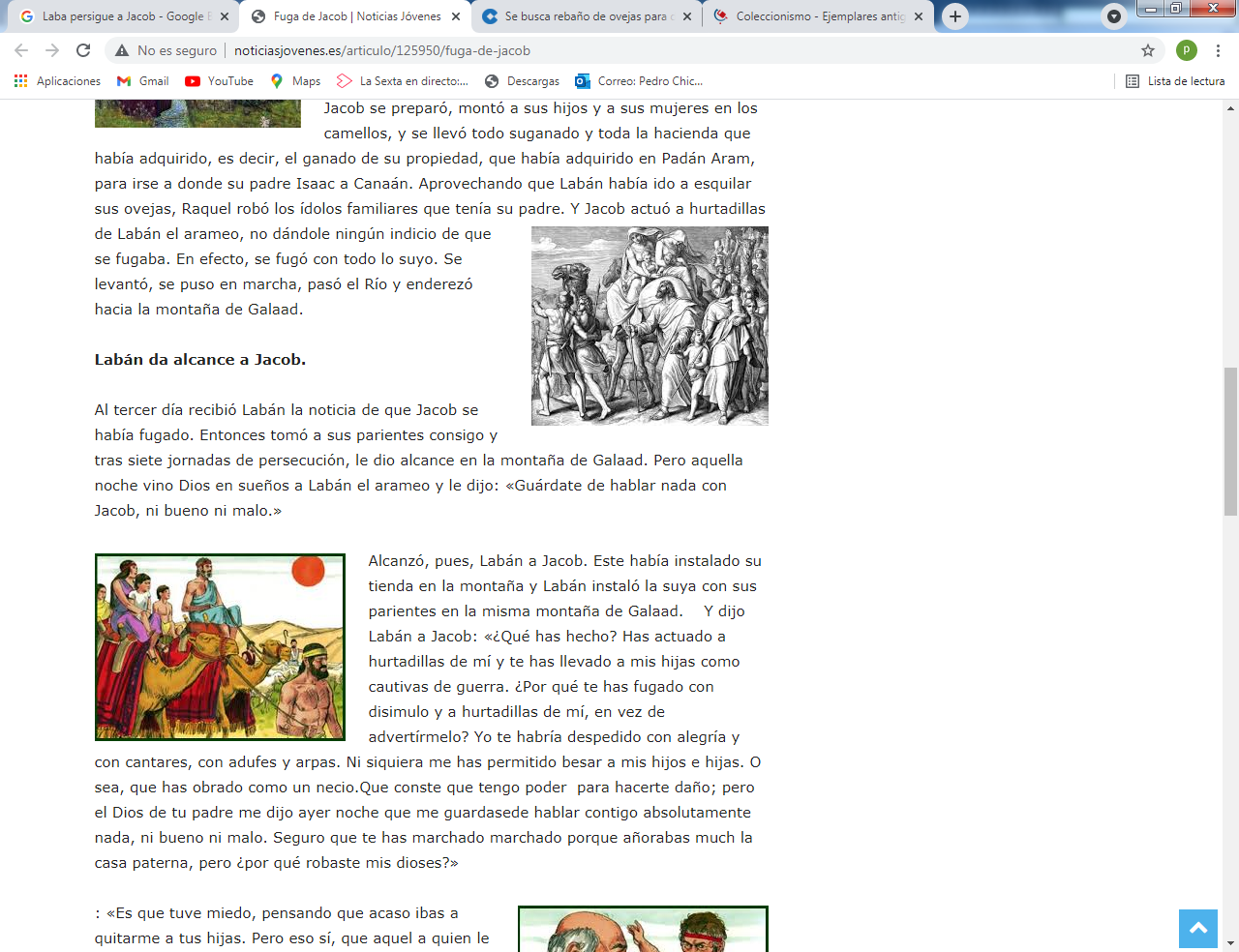 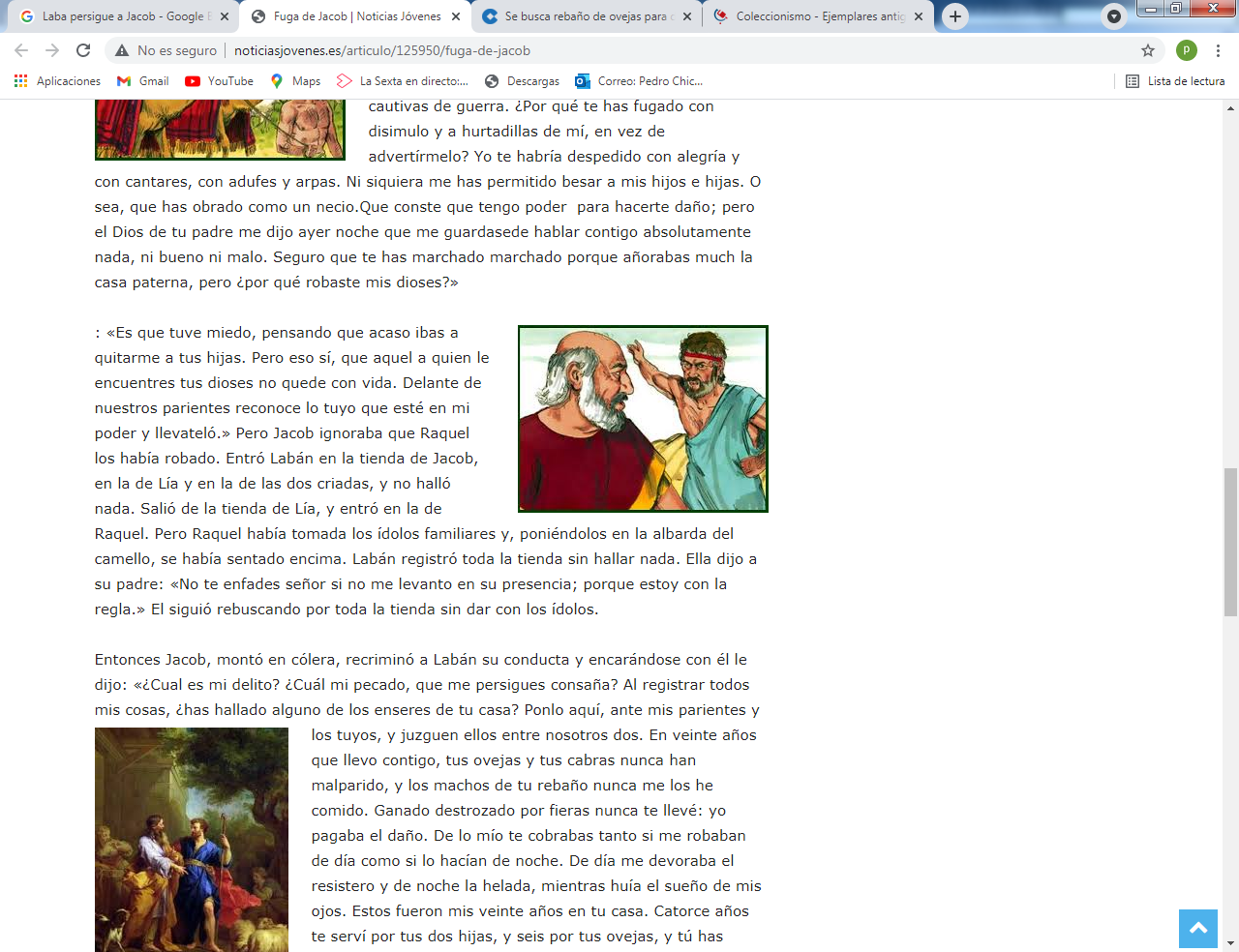      Cuando le alcanzó no se atrevió a atacarle. Después de haber discutido, y ver a sus hijas que habían querido marcharse con sus niños y esposo, hicieron un pacto y cada uno marchó para su destino. Se prometieron fidelidad y Labán entendió que luchar contra Jacob, al que Dios bendecía, era para él la ruina.  5.  - - - - - - - - - - - - - - - - - - El encuentro con Esaú ya pacificado  Al llegar al rio que iba a pasar para entrar enla tierra de los cananeos, se quedó el último y por la noche luchó con un hombre misterioso que pareció que le atacaba. La lucha duró toda la noche. Al amanecer estaba todavía luchando y el forastero le pidió que le dejara marchar. Jacob se dio cuenta que era un ángel y se asustó. El hombre misterioso o ángel le dijo: En adelante te llamarás Israel, pues has luchado con los hombres y con Dios y has salido triunfador.   Pasó el rio y envió un grupo de siervos con rebaños para que dijeran, si Esaú salía contra él,que eran un regalo que su hermano Jacob le enviaba. Saúl vio los regalos y se apagó su ira con la que venía. Se llegó y habló con Jacob que le obligó a coger el regalo que le ofrecía. Con ello llegó y pudo establecerse cerca de donde se hallaba su padre.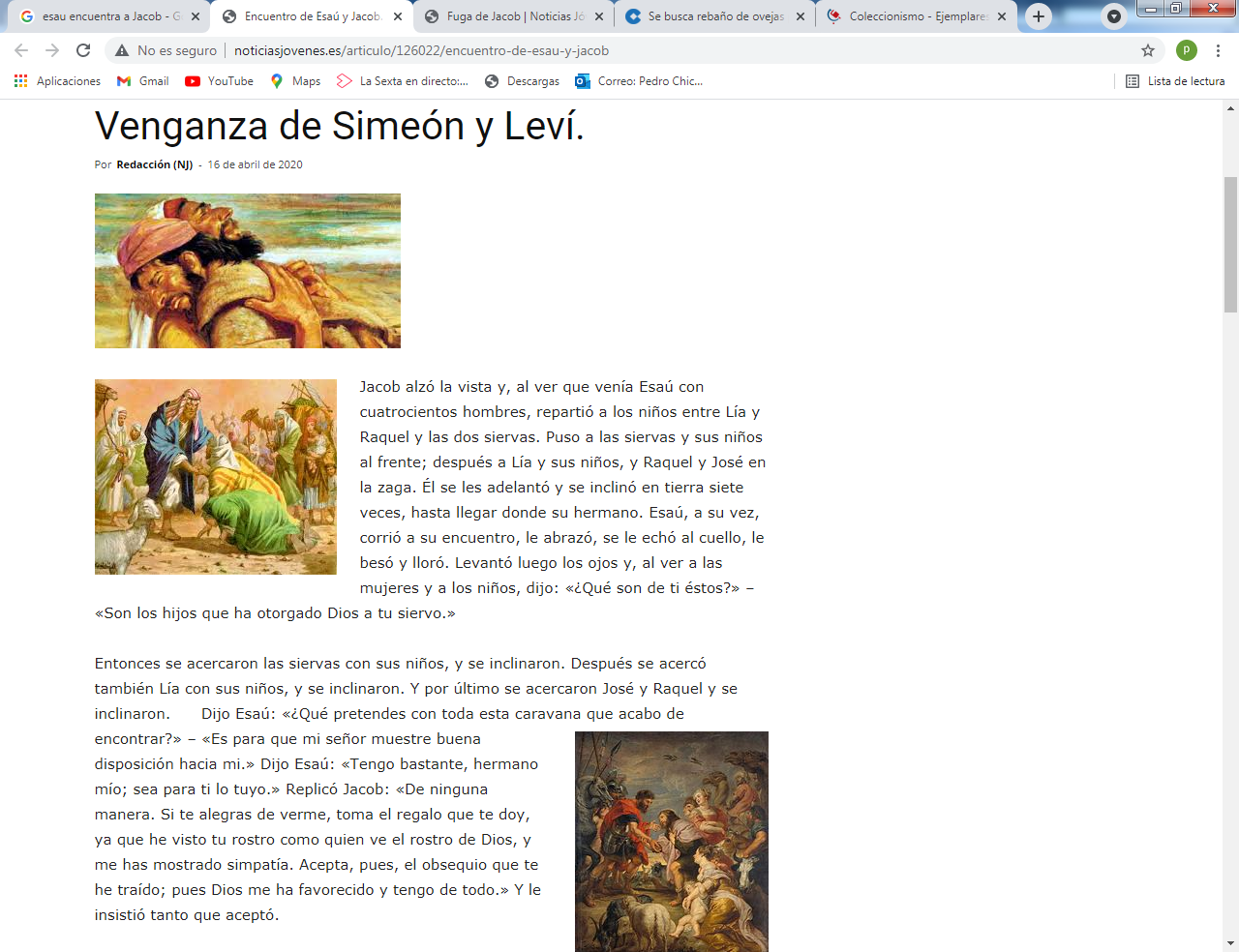 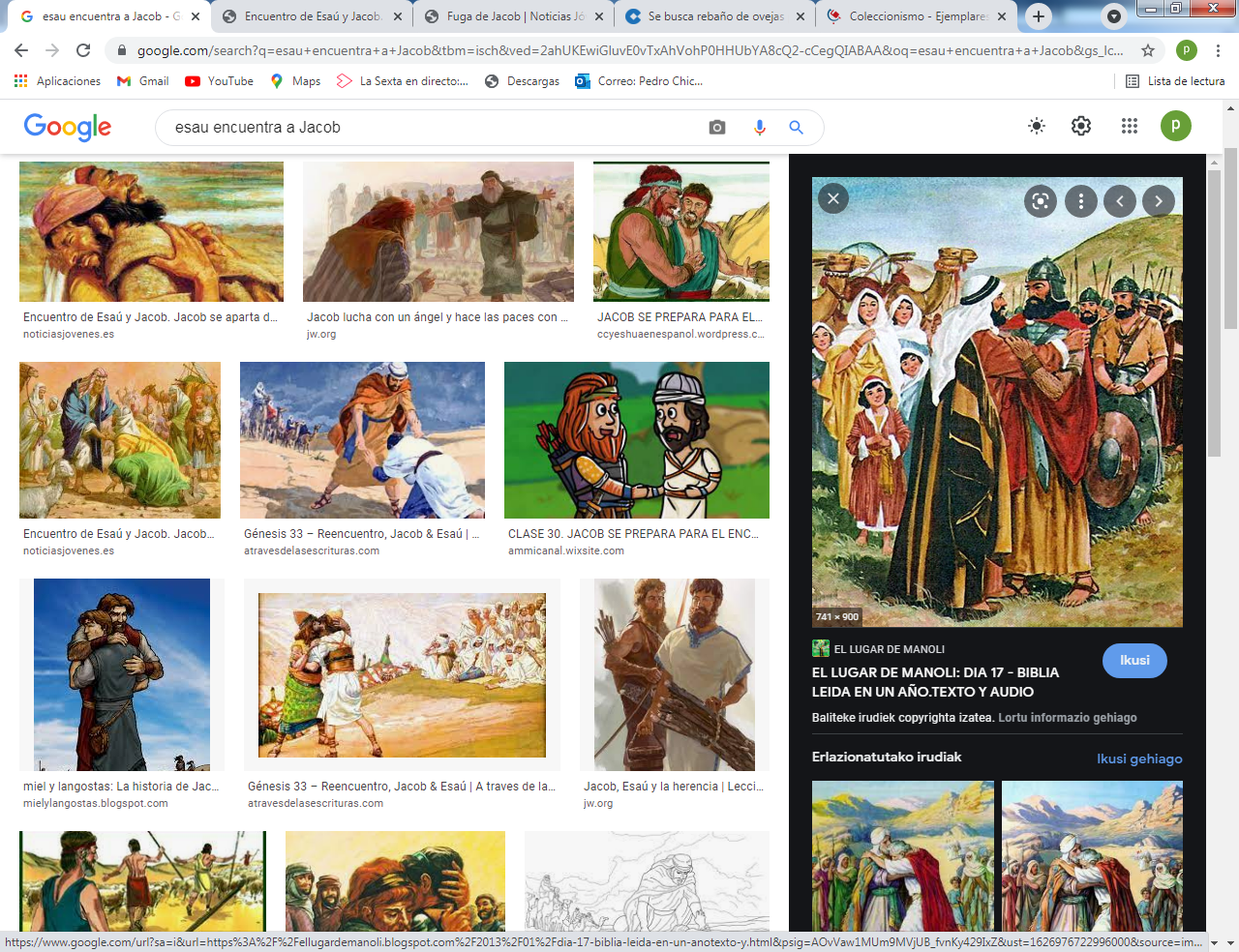 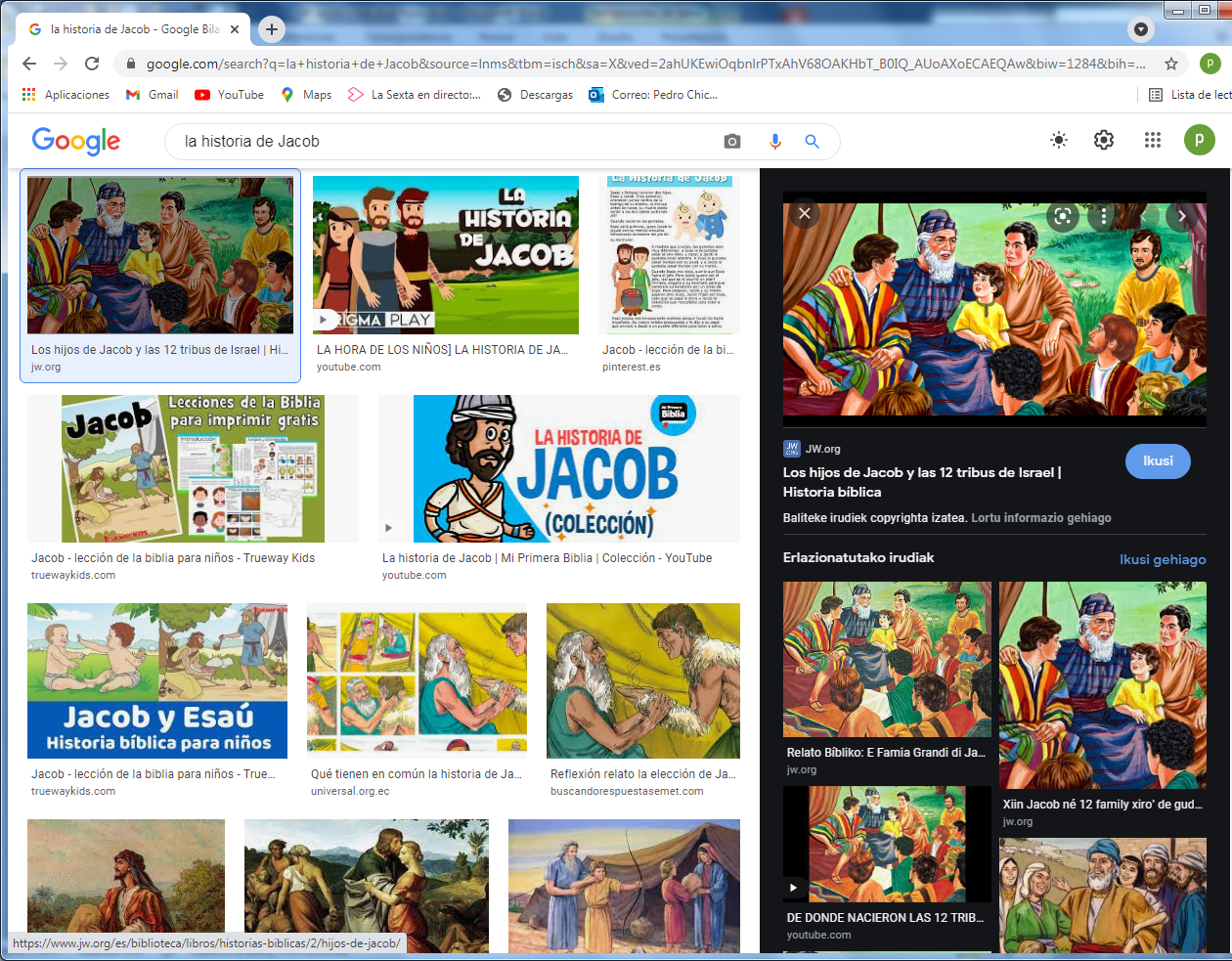   Raquel, la niña, miraba mucho los vestidos de los dibujos del relato que leía y vio que no eran muy diferentes de la gente de ahora. Su madre le decía que eso no importaba. Lo que más importaba es como se portaban. Y que viera que todos trabajan en el campo. Porque la vida de Jacob fue de mucho trabajo... En seguida se dio cuenta Raquel por qué su madre decía eso. Pero se hizo la desentendida porque ella a veces fallaba en el trabajo.6  - - - - - - - - - - - - - - - - -  La nueva vida de la familia numerosa de Jacob   En la tierra de Canaán los hijos de Jacob fueron creciendo, y su labor de cuidar los rebaños y de cultivar las tierras fueron haciendo de ellos una especie de tribu, que cuidaba de no juntarse mucho con los cananeos, porque su padre se lo impedía. Pero pronto murieron Isaac y Rebeca y Jacob se quedó como padre de un gran grupo de israelitas.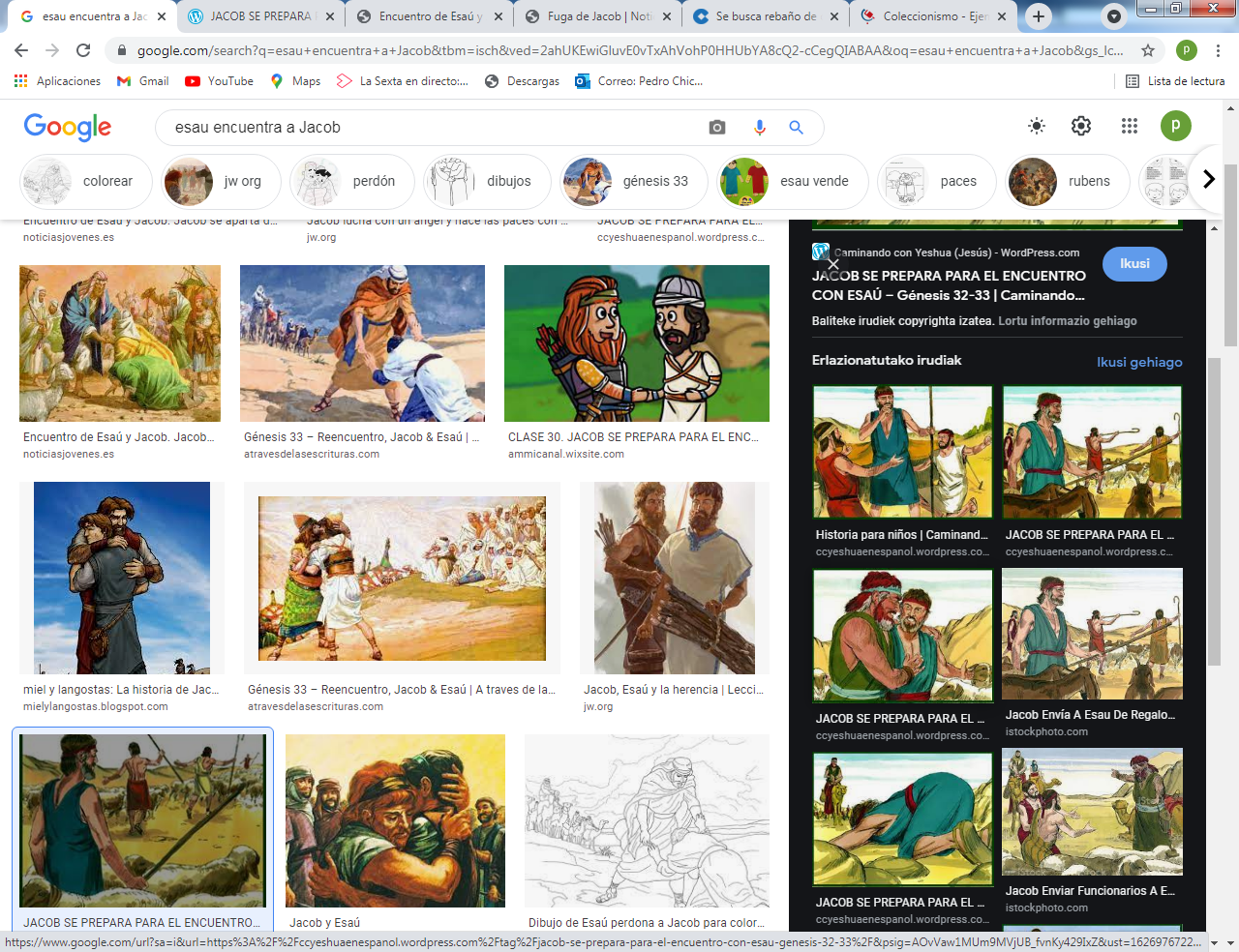 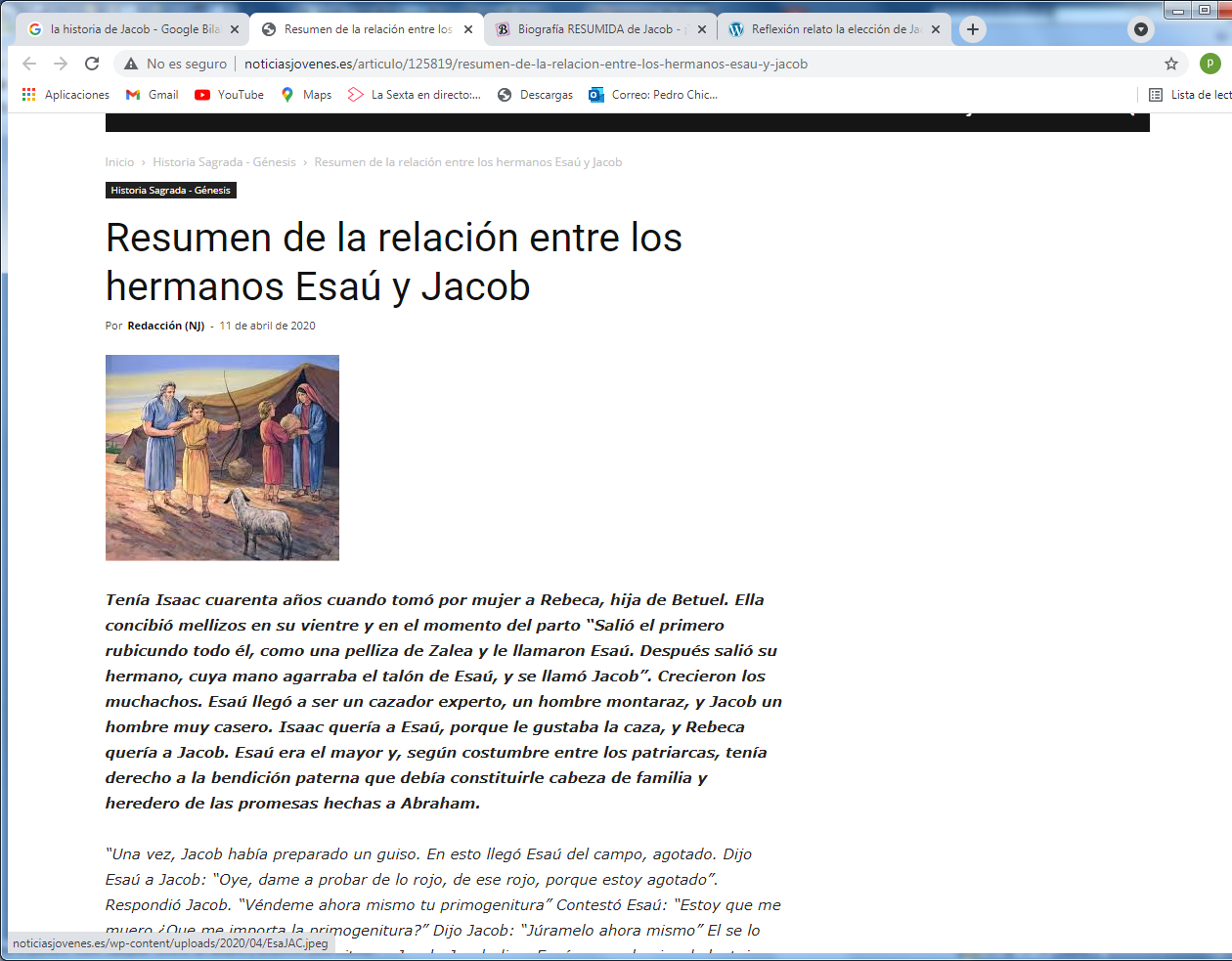 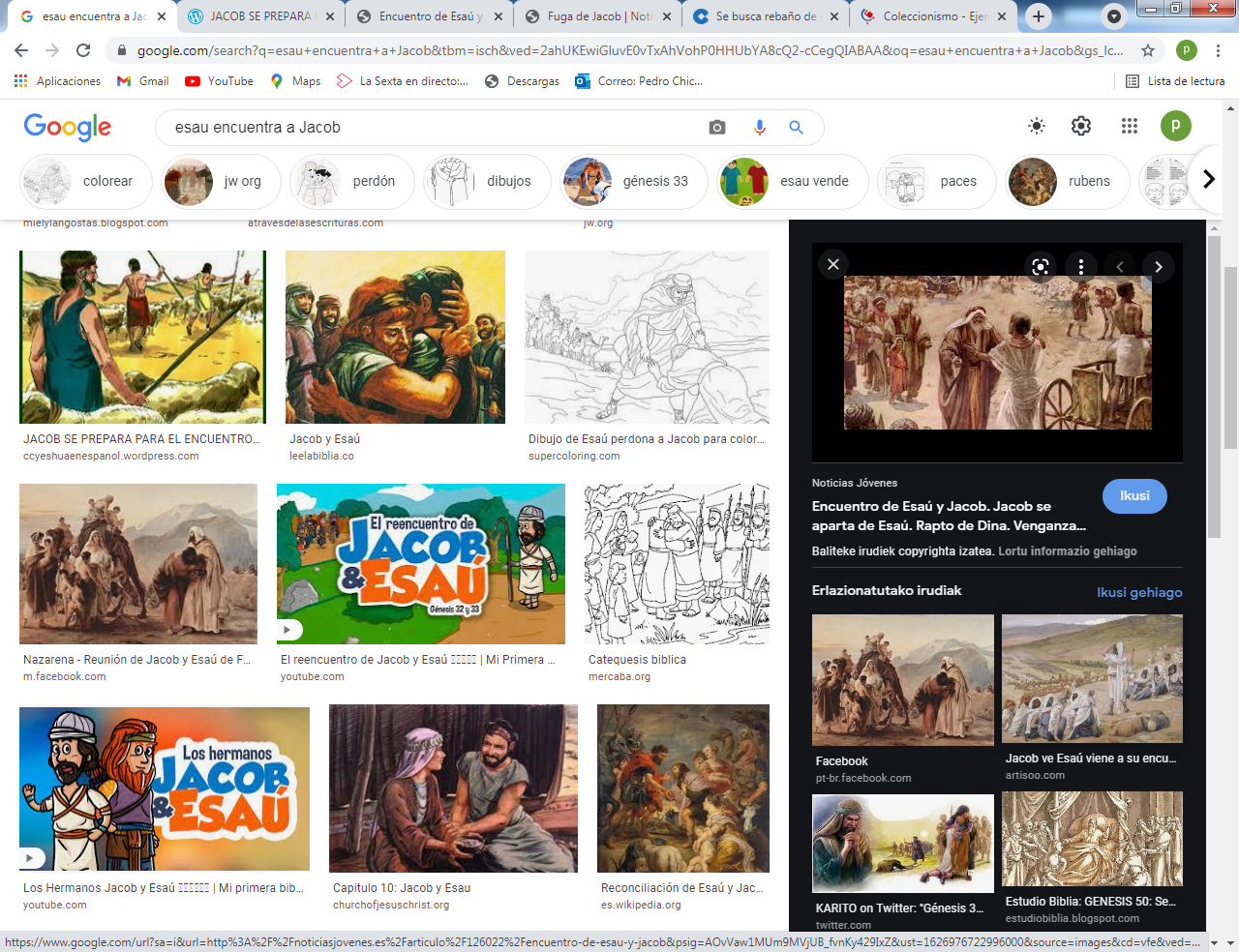    El último hijo se lo dio Raquel y fue Benjamín. Pero el nacimiento fue muy difícil y Raquel,  la esposa preferida, murió en esa ocasión. Con gran duelo la enterró en Efrata, que fue la ciudad de Belén después. Lloró a su esposa y siguió su vida tan llena de dificultades y no solo de triunfos.   Raquel, la niña se quedó bastante triste al saber que la esposa de Jacob que ella admiraba, y Jacob más amaba, se murió al dar a luz el ultimo hijo.  Pregunto a su madre que por qué había de pasar esas cosas. Su madre la consoló y la hizo ver que en la vida de los hombres hay muchas cosas, pero también hay muertes.7 - - - - - - - - - - - - - - - - - - -  Los hijos de Jacob venden a su hermano José,     El hijo de Raquel, José, fue muy soñador y querido por su padre, pues junto con Benjamín le recordaban a su esposa querida ya muerta.    Les contaba a sus hermanos sus sueños. En uno veía doce gavillas de lascuales once se inclinaba ante una, que decía era la suya. Y otro sueño, fue que el sol, la luna y once estrellas se postraban ante él. Los hermanos mayores le cogieron por ello antipatía.   Un día que Jacob le mandó que llevara comida a sus hermanos que estaban cuidando las ovejas, ellos le metieron en un pozo y luego le vendieron a unos mercaderes que pasaban hacia Egipto. Cogieron su túnica, la mancharon con sangre de un cordero y la mandaron a su padre diciendo que le había devorado un animal en el campo. 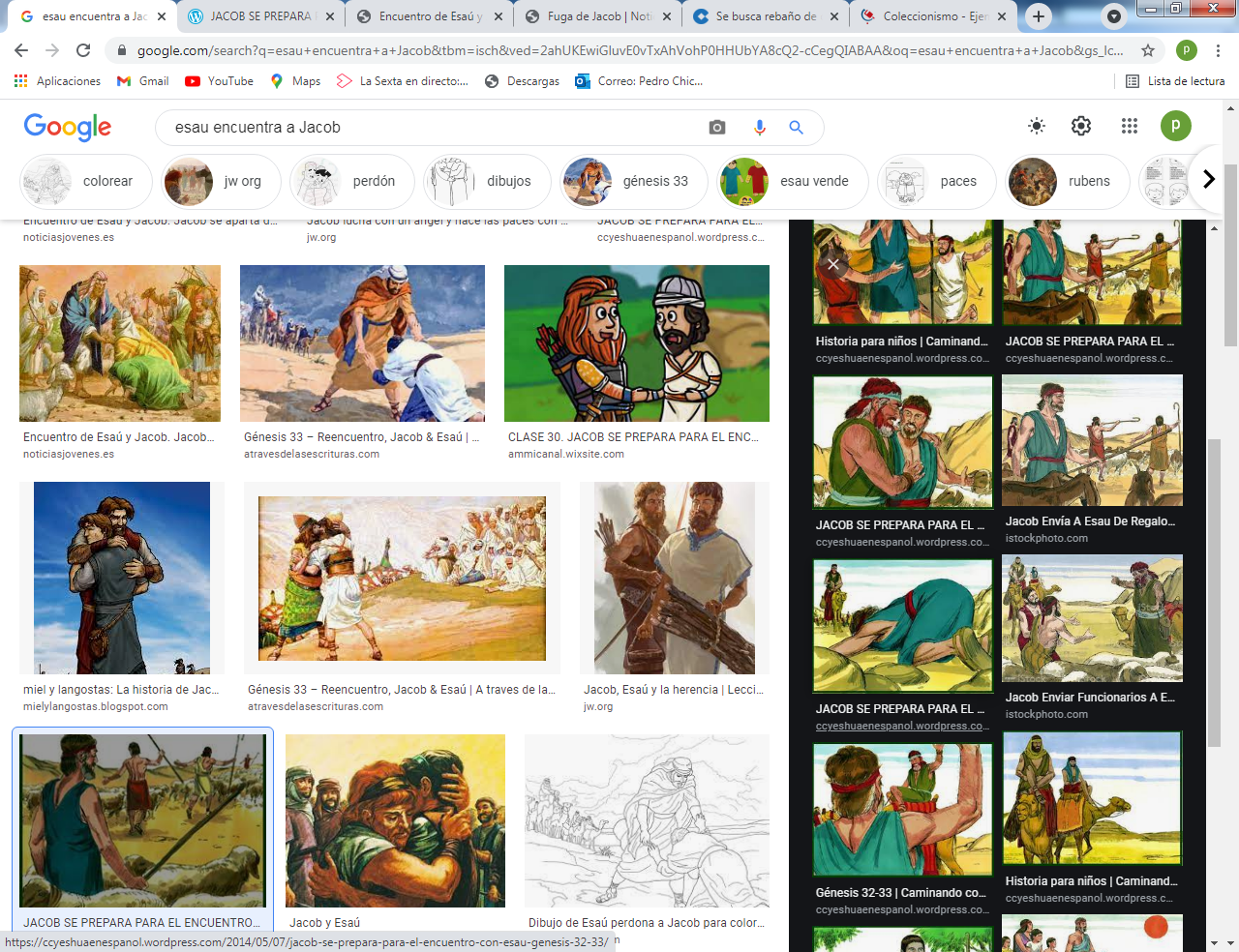 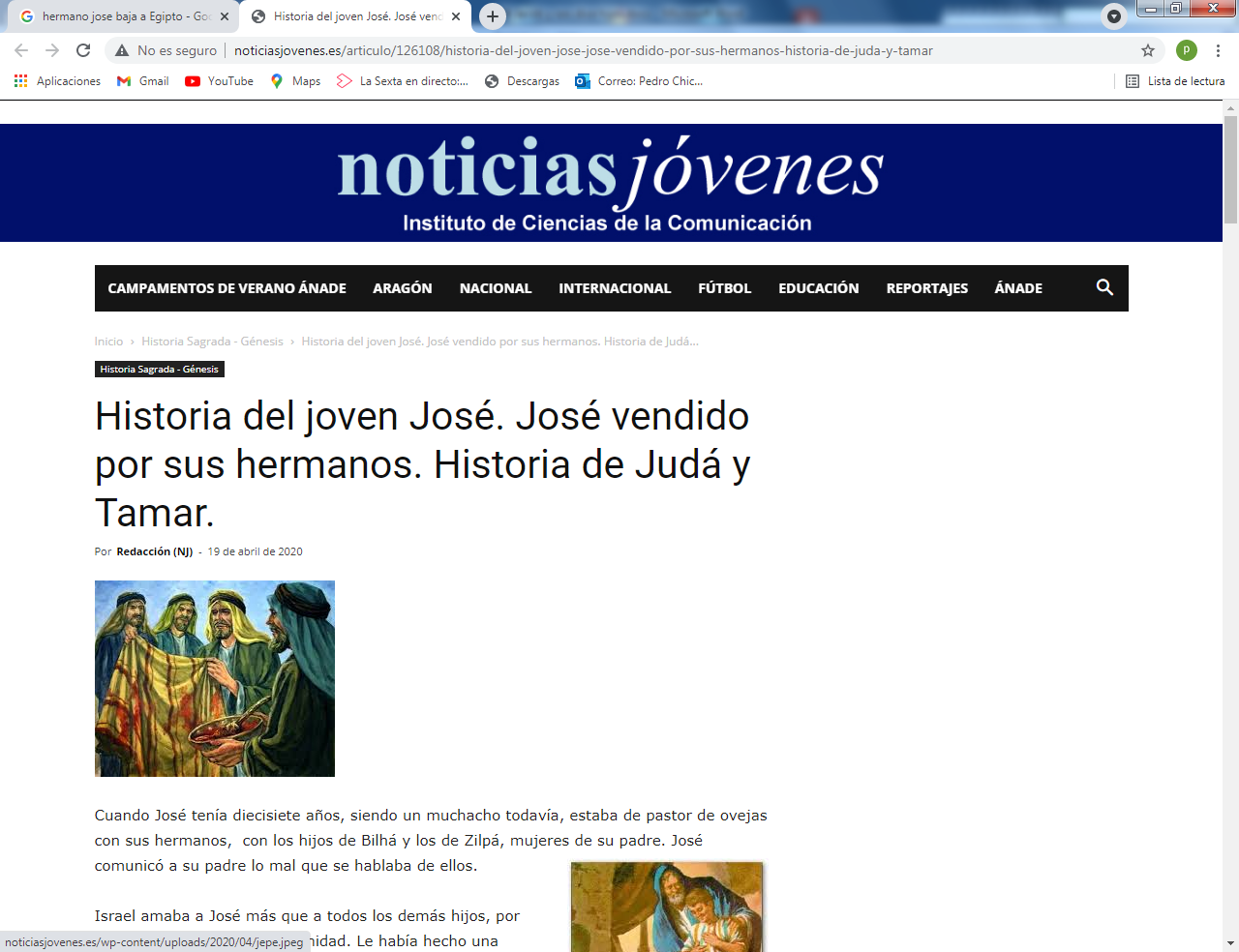 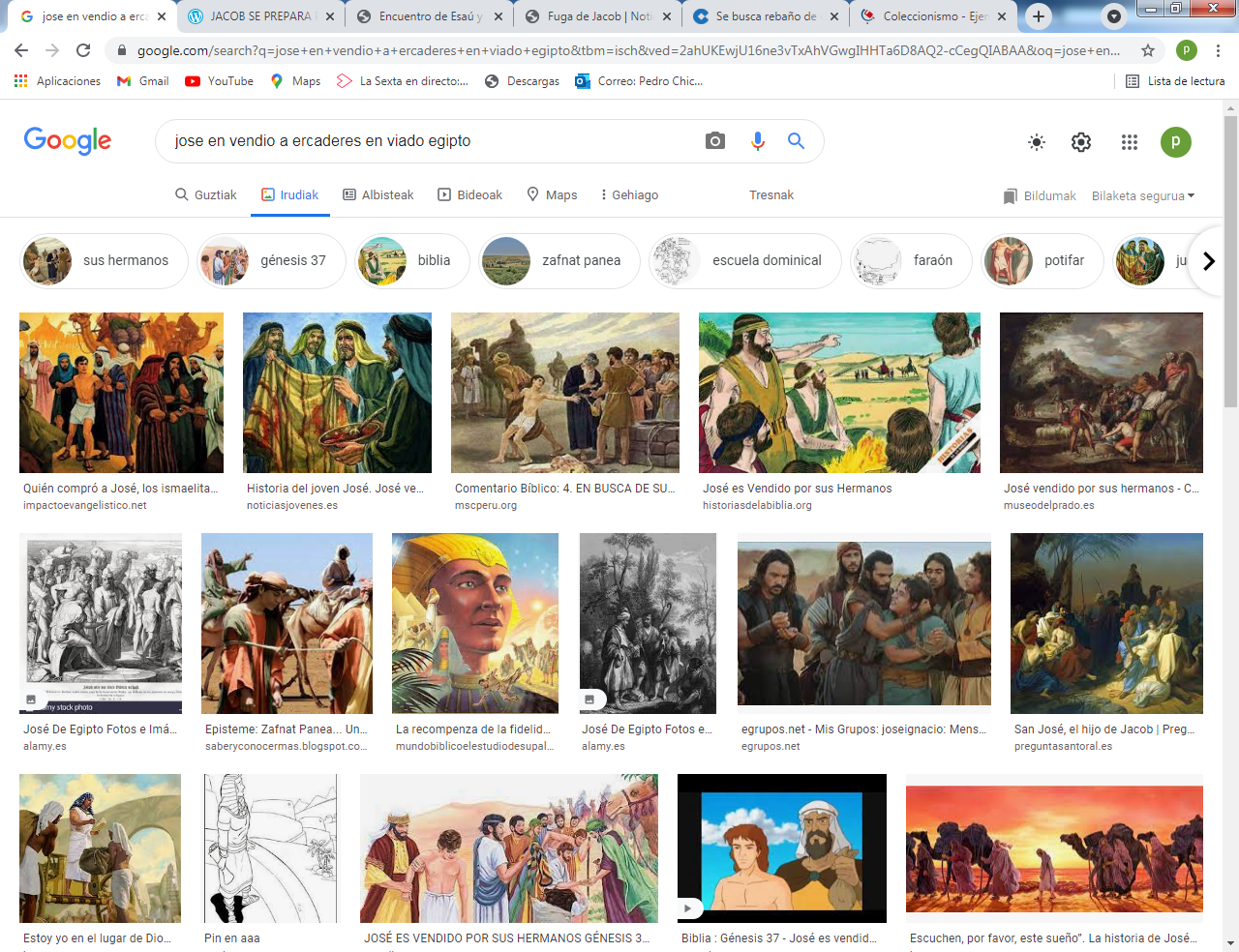     La mentira de los hermanos de José le pareció muy mal a Raquel; y dijo casi llorando que los hermanos no deben decir mentiras a los padres y menos hacer lo que hicieron con José. "Eso no se hace", repetía Raquel, y añadía: “Encima ya se había muerto su madre”. Sacó unas cuantas conclusiones de ese hecho que no la gustó, sobre todo por manchar un vestido con sangre de un cordero y engañar a Jacob. A su madre le costó un poco el explicar lo que ese hecho significaba.8 . - - - - - - - - - - - - - - - - - - - - --     Los hechos de José en Egipto     Los mercaderes vendieron al joven José a un sacerdote egipcio llamado Putifar. Allí fue solicitado por la esposa de Putifar y José no consintió. Ella le acuso y fue a la cárcel. En la cárcel explicaba sueños a los otros presos. Uno de ellos era el copero del faraón. Llegó a interpretar un sueño al faraón, que le nombró su primer ministro. Siete vacas flacas se comían a siente gordas. Era, según José,  el anuncio del hambre de siete años que iba a venir después de siete gran cosechas. Y así sucedió  En Egipto el faraón le nombre el mayor ministro. Y recogió el trigo en los siete años buenos y luego, ante el hambre, todos tuvieron que venir a pedir trigo que él había acumulado en los depósitos del faraón durante los siete años de buenas cosechas. 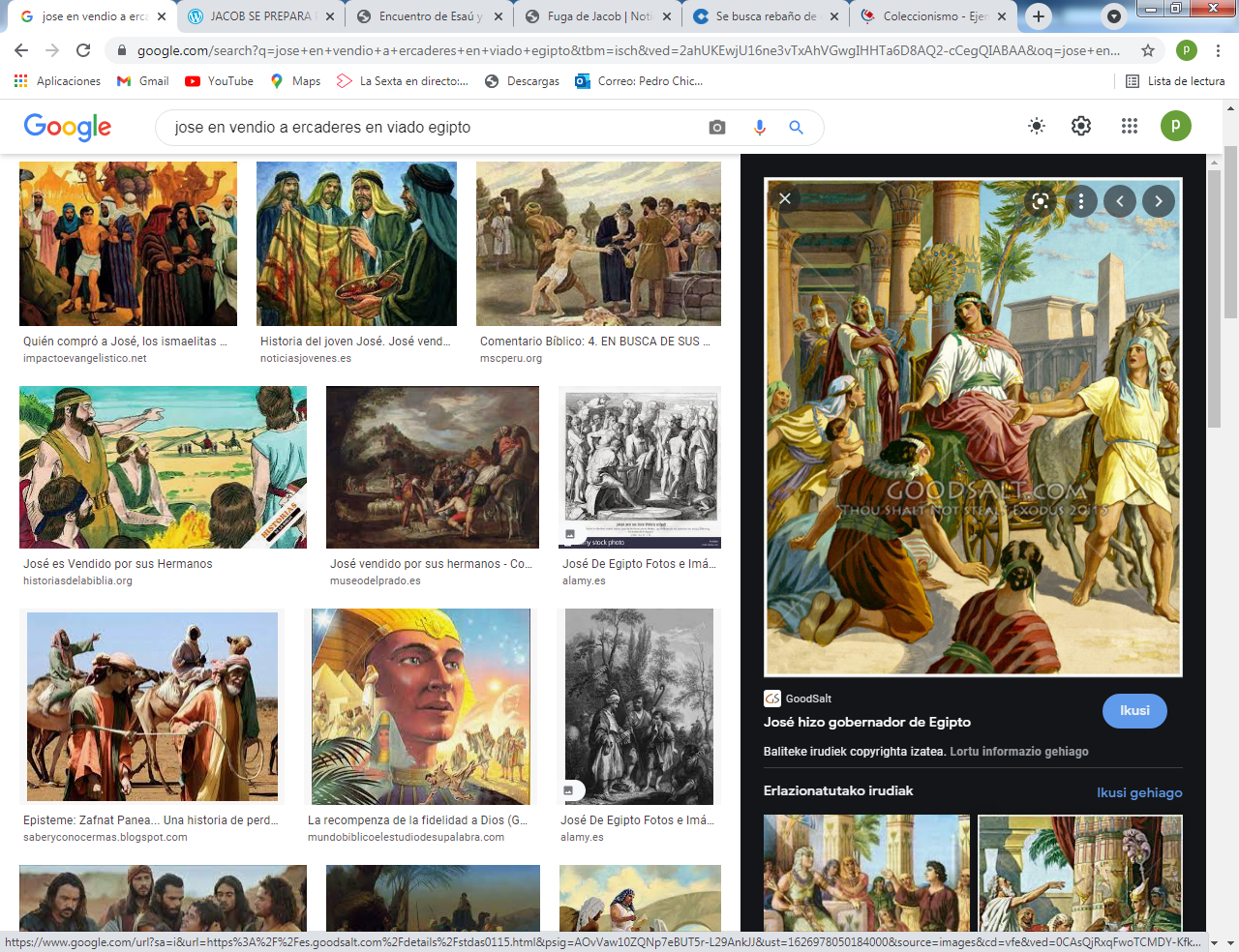 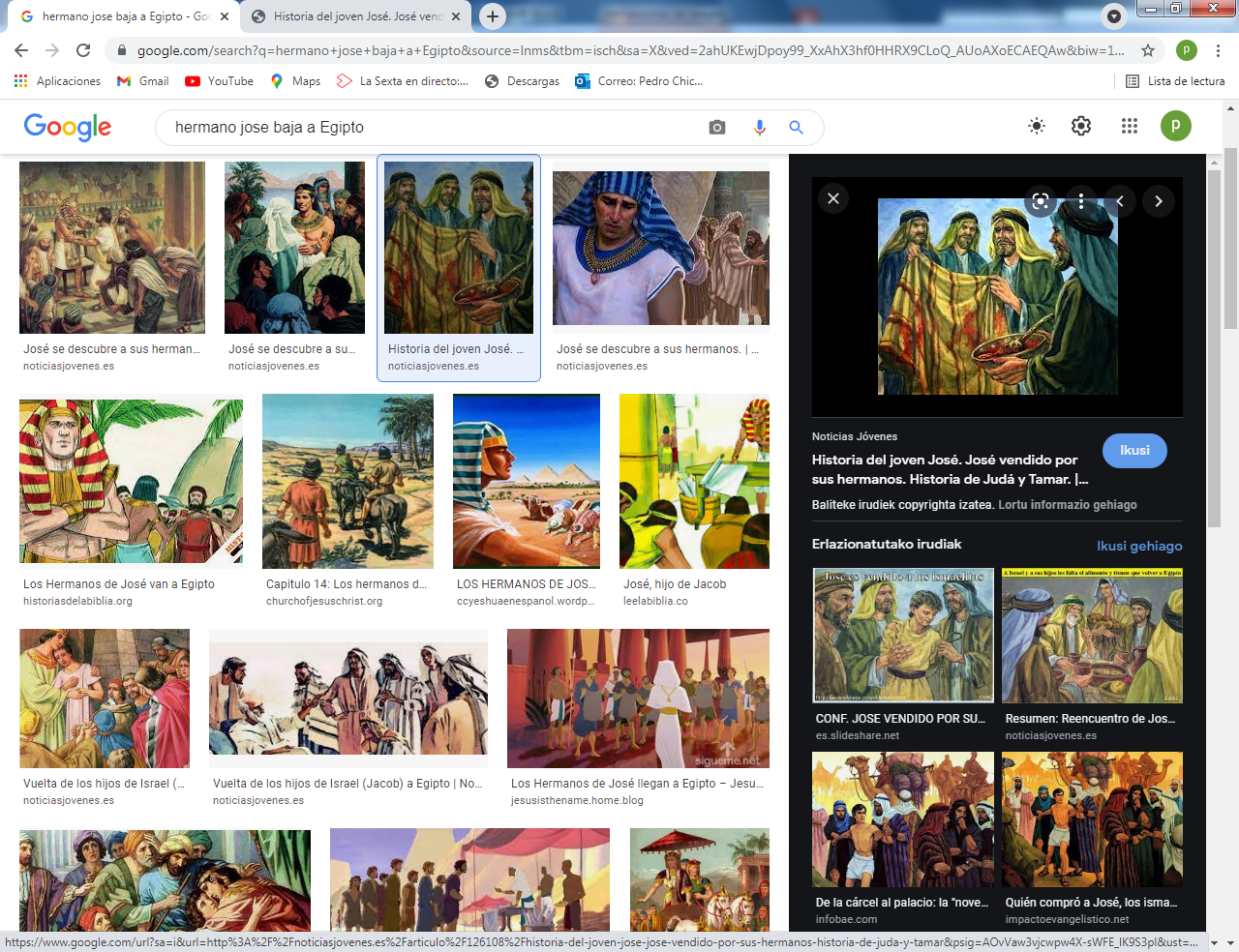 9  - - - - - - - - - - - - - - .  Los hijos de Jacob tuvieron que bajar por trigo a Egipto  También la tierra donde vivía Jacob llegó el hambre ¡Y mandó a sus hijos que fueran a Egipto a comprar el trigo necesario para vivir! José les reconoció a la primera vista, pero ellos no le reconocieron a él, que les hizo preguntas como si fueran espías y se enteró de que su padre vivía y que el hijo pequeño se llamaba Benjamín era muy querido por el padre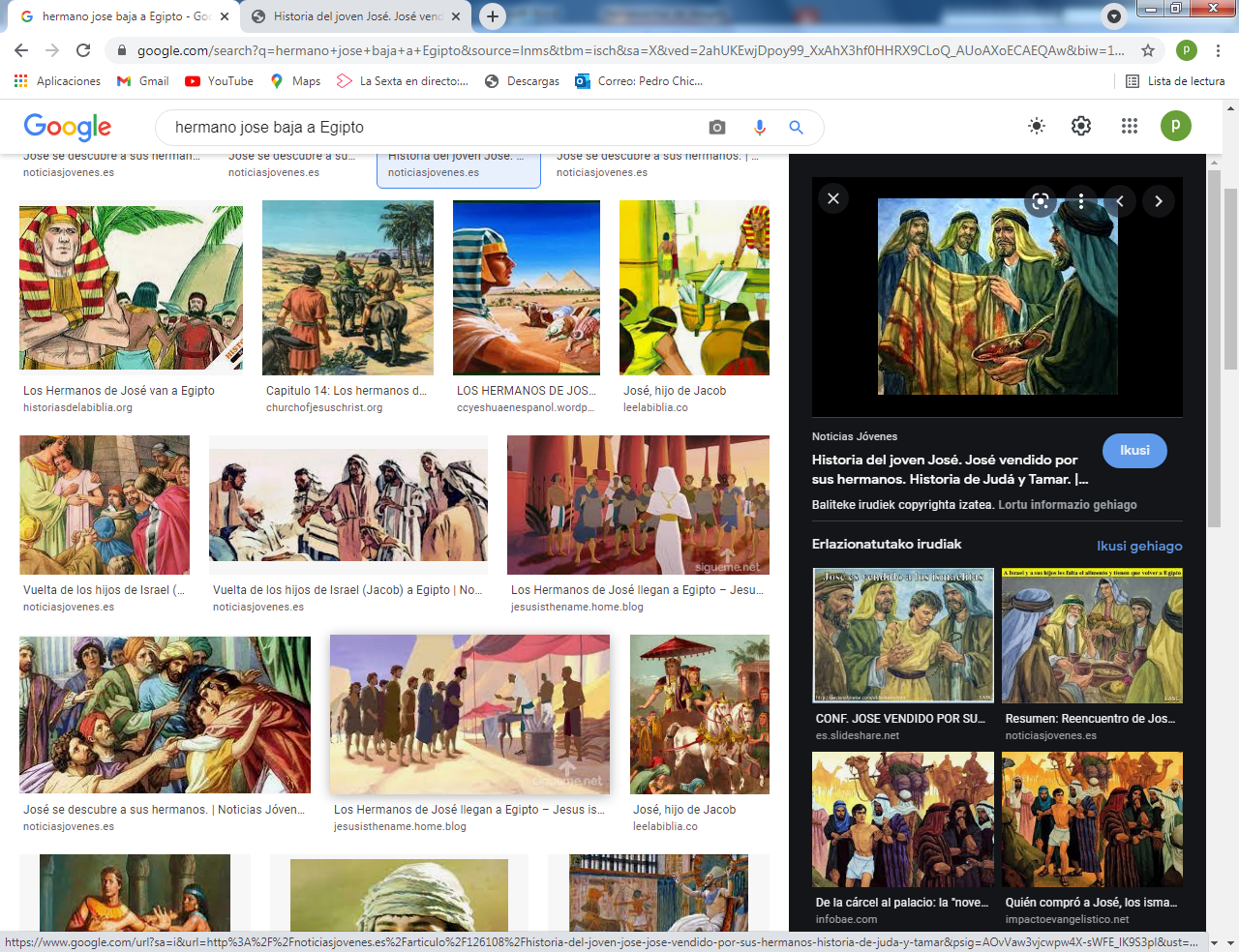      A la segunda vez que fueron por trigo, tuvieron que llevar a Benjamín. Y José ya no resistió en darse a conocer y decires que se alegraran de haberle vendido pues así podrían salvarse del hambre.  Les mando que trajeran a su padre, pues su madre Rebeca ya había muerto. Y que vinieran con sus rebaños a Egipto y que allí se salvarían todos. Asi hicieron.    Raquel se alegró de que José no guardara rencor y de que todo saliera bien. Y se decía a si misma que hay que saber perdonar, cosa que a ella a veces la costaba mucho.10   - - - - - - - - - - - - - - - - -    La muerte de Jacob  en Egipto    Enterado Jacob de que su hijo José vivía y era el señor que mandaba a Egipto, aceptó el bajar a Egipto hasta que el hambre mortal que había en Canaán pasara. Fue recibido por el mismo faraón y con todas las facilidades en la tierra de Gosen, al norte. Alli bendijo a todos sus hijos. Y bendijo por separado a los dos hijos de José que había tenido en Egipto. MurióJ acob en Egipto dejando a sus hijos la orden de que cuando volvieran a su tierra promeida por dios se llevaran su cuerpo donde estaba enterrada su esposa Raquel   Lo que no supo Jacob es que eso iba a tardar muchos años en poder hacerse. Pero es ya cosa de otro relato.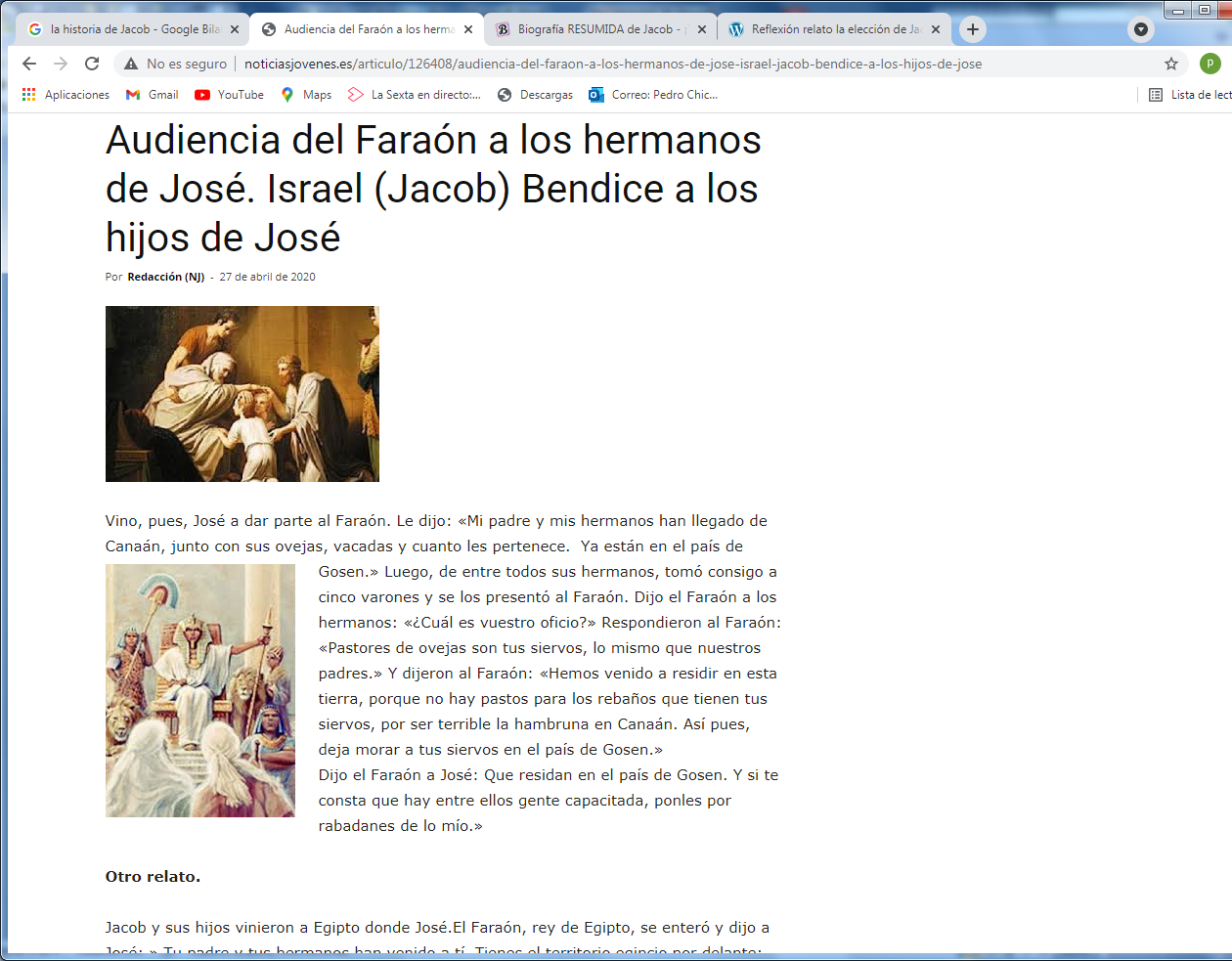 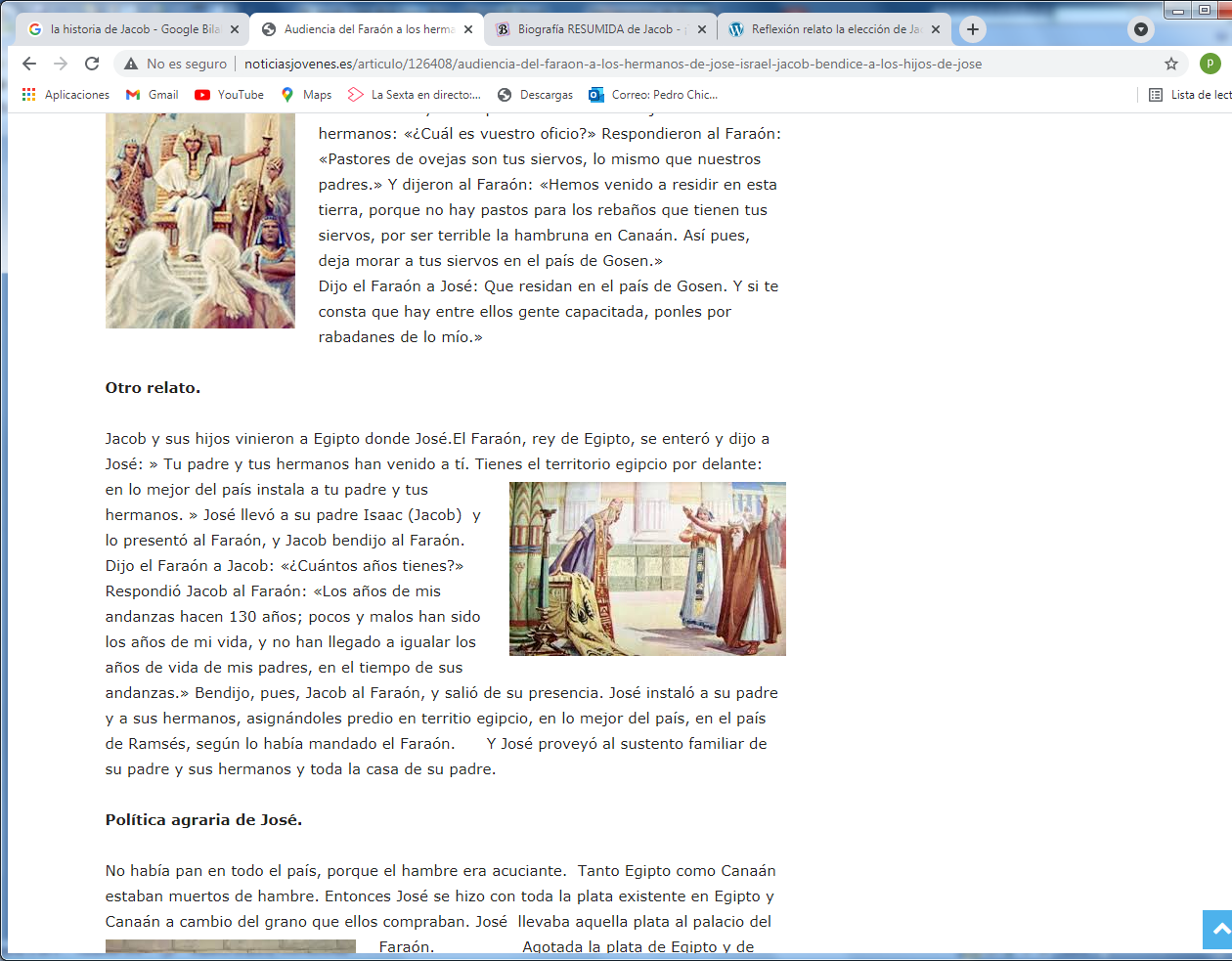 + + + + + + + + + + + + + + + + + + + + ++ + + + + + + + + + + + + + + + + `La página de la niña  RaquelResponder a estas diez preguntas1 Que significa el nombre de Israel 2  Cómo se llamaba el tio de Jacob y de quien er hermano 3  Cuántas esposas tuvo Jacob4  Cómo se llamaban esas esposas y cuántos hijos tuvieron5  Cuál fue la esposa que más quería y se murio en Canan6  A dónde enterró Jacob a su esposa a su muerte7  Cómo se llamaba el último hijo que tuvo Jacob8  Cómo se llamaba el otro hijo que sus hermanos vendieron9   Cuántos hijos tuvo ese hermano que llegó a gran ministro en Egipto10   Cómo se llamaba el egipcio al que José sirvió en EgiptoEscribe en un papel las respuestas y mira luego lo que est escrtit. ponte una nota sobre diez y no te desanimes por la notaSi hs leido el relato junto a compañeros, ha con los compañeros un ejercicios y que respondan como tú. Compara tu nota con la de ellos- - - - - - - - - - - - - - - - - - - - - - - - - - - - - - - - -Mapa de las 40 figuras que forman una  "iniciacion bíblica" Los 40 relatos bíblicos para niños y jóvenes que estamos viendo y aprendiendoLo que debemos saber y dice la Bibliapara descubrir la Historia del Pueblo de DiosTres datos .Nombre biblico  /Niño (m) o niña [con f ] del cuento modelo) y valor o virtudAntiguo Testamento1 Adan y Eva   Vidallari -f- (amanecer) Vivir2 NoeSamin -f- (afortunado)  Trabajo3 Abraham   Unay -m-  (primero) Obediencia4 Jacob   Raquel -f- (elegida) Amistad5. Moisés Wisa -m- (Profeta) Fidelidad6 Samuel Wilka -m- (anunciar)  Piedad7 Sansón  Mamani-m- (energia) Fortaleza8. David  (Sayri-m- (principe) Valentía9 Salomón  Ramon -m-(señorio) Sabiduría10 Elías Elena -f- (griega) Oracion11 Eliseo Inti -m- (sol) Sinceridad12 Isaías Rodrigo -m-(fuerte) Prudencia13 JeremiasAlfo -f- ( blanco) Constancia14 Daniel Yawri -m-(lanza) Inteligencia15 Tobías Susana -f- ( blanca) Confianza16 Esther  Asiri -f- (sonriente) Limpieza17 Judith  Kuka -f- (energia coca) Decision18 Job  Wayra-m-  ( incansable) Paciencia 19 Jonás Takiri -m- (musico) Arrepentimiento20 Esdrás, Inka -m-  ( jefe)TrabajoNuevo Testamento 21 Marcos Alberto   Ser dsicreto22MaríaBeatriz  f- (feliz) Abnegación23 San José. Kusi  -m-  trabajador  Sencillez, 24 Juan Bautista Florina -f- (flor) Responsable25Isabel  Maimar -f- (estrella) Alegria26 Pedro Rumi -m- (piedra)  Espontaneidad27Juan  Ruben-f-  ( color)   Confianza28 Magdalena Teresa -f- (serena) Gratitud29 MateoWari -m- (veloz) Desprendimiento30 PabloSaulo -m-  ( viajero) Idealismo31 Lucas  Marino  Estudio32  Bernabe Luis  Rwzar33 Timoteo y Tito Roberto Esfuerzo34 Lasmujeres Ester  La verdad35 Los ciegos Elena Cortesia36 Los leprosos Fernando Reflexión37 Los paraliticos Jorge Autodomio38Los posesos Lolita Fantasias39Los enfermos  Cristina  Acompañamiento40 Los resucitados Carlos BellezaRelato 4*  *  *  La Historia de Jacob *  *  *  Es la Historia más larga de la bibliaEs la que explica el origen del pueblo israelitaEn el Génesis, los cps 25 a 45están los diversos relatos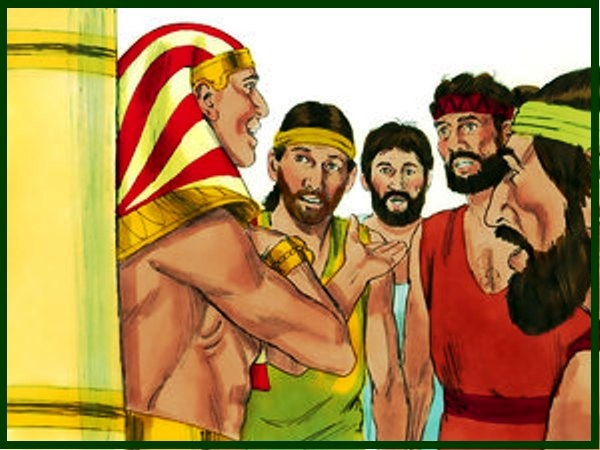 La niña Raqueladmira a la esposa Raquelde Jacoby va siguiendo los relatosnecesariamente muy sintetizados